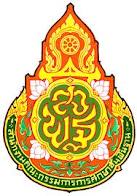         รายงานการประชุม ผู้บริหารสถานศึกษา เพื่อขับเคลื่อนนโยบายการบริหารจัดการศึกษา      สำนักงานเขตพื้นที่การศึกษาประถมศึกษาสิงห์บุรี      ครั้งที่  ๘/๒๕๖๐      เมื่อวันศุกร์ที่  ๒๕  สิงหาคม  พ.ศ.๒๕๖๐ เวลา ๐๙.๐๐ น.ณ  ห้องประชุม ขุนสรรค์ พันเรือง ศาลากลางจังหวัดสิงห์บุรี  ชั้น ๕…………………………………..ระเบียบวาระที่ ๑ 	เรื่องที่ประธานแจ้งให้ที่ประชุมทราบระเบียบวาระที่ ๒ 	เรื่องรับรองรายงานการประชุม ผู้บริหารสถานศึกษา สังกัด สพป.สิงห์บุรี ครั้งที่ ๗/๒๕๖๐ 	เมื่อวันที่  ๒๕ กรกฎาคม ๒๕๖๐ระเบียบวาระที่ ๓ 	เรื่องที่เสนอให้ที่ประชุมทราบ๑. กลุ่มอำนวยการเรื่องที่ ๑  ผลการคัดเลือกโรงเรียนปลอดขยะ (Zero Waste School) ปี 2560เรื่องที่ ๒ การรายงานผลตัวชี้วัดตามมาตรการปรับปรุงประสิทธิภาพในการปฏิบัติ	       ราชการของส่วนราชการ (ระบบ KRS) ประจำปีงบประมาณ ๒๕๖๐              ในรอบที่ ๒ เรื่องที่ ๓ การดำเนินงานระบบควบคุมภายใน ประจำปีงบประมาณ พ.ศ.๒๕๖๐  (เอกสารแนบ ๑ หน้า ๑)			     เรื่องที่ ๔ การให้กู้เงิน “โครงการบ้าน ธอส. – กบข. เพื่อที่อยู่อาศัยข้าราชการ             ครั้งที่ ๓๓เรื่องที่ ๕ ขอเชิญร่วมอนุโมทนาถวายผ้าพระกฐินพระราชทาน สพฐ.เรื่องที่ ๖ วารสาร สพป.สิงห์บุรี ฉบับประจำเดือน มิถุนายน – สิงหาคม  ๒๕๖๐	เรื่องที่ ๗  ระเบียบสำนักนายกรัฐมนตรี ว่าด้วยการใช้ การชัก หรือการแสดงธงชาติ              และธงของต่างประเทศ ในราชอาณาจักร(ฉบับที่ 4) พ.ศ. 2560    	        (เอกสารแนบ ๒ หน้า ๒ – ๓)๒. กลุ่มบริหารงานบุคคลเรื่องที่ ๑ ข้อมูลการพัฒนาความก้าวหน้าตามสายอาชีพของข้าราชการครูและ	       บุคลากรทางการศึกษา (เอกสารแนบ ๓ หน้า ๔-๕)เรื่องที่ ๒ การคัดเลือกบุคคลเพื่อจ้างเป็นลูกจ้างชั่วคราวปฏิบัติงานธุรการโรงเรียน 	       ตามโครงการคืนครูให้นักเรียน สังกัด สพป.สิงห์บุรี			๓. กลุ่มนโยบายและแผนเรื่องที่ ๑ การรายงานโครงการประจำปีงบประมาณ พ.ศ.๒๕๖๐เรื่องที่ ๒ การติดตามและประเมินผลการบริหารจัดการของ สพป.สิงห์บุรี ประจำปี	       งบประมาณ พ.ศ.๒๕๖๐๒			๔. กลุ่มส่งเสริมการจัดการศึกษา    	     เรื่องที่ ๑  ผลการคัดเลือกโรงเรียนต้นแบบสหกรณ์โรงเรียน และ สพท.ที่สนับสนุน		      กิจกรรมสหกรณ์โรงเรียนดีเด่น ประจำปี ๒๕๖๐เรื่องที่ ๒  มาตรการป้องกันและแก้ไขปัญหาการสูบบุหรี่และการบริโภคเครื่องดื่ม	      แอลกอฮอล์ในสถานศึกษา (เอกสารแนบ ๔ หน้า ๖)เรื่องที่ ๓ มาตรการแนะแนวทางยกระดับคุณภาพการเรียนการสอนและการจัด	       กิจกรรมลูกเสือในสถานศึกษา (เอกสารแนบ ๕ หน้า ๗)      เรื่องที่ ๔ การจัดงานศิลปหัตถกรรมนักเรียน ครั้งที่ ๖๗ ปีการศึกษา ๒๕๖๐      เรื่องที่ ๕ การประชุมเชิงปฏิบัติการพัฒนางานแนะแนวเพื่อการศึกษาต่อ                  และการมีงานทำ			๕. กลุ่มนิเทศ ติดตามและประเมินผลการจัดการศึกษาเรื่องที่ ๑ การประชุมแนวทางการดำเนินงานเสริมสร้างศักยภาพสมองของนักเรียน       ที่มีแนวโน้มบกพร่องทางการเรียนรู้ในสถานศึกษาเรื่องที่ ๒ การอบรมปฏิบัติการจัดกิจกรรมบูรณาการตามแนวทางสะเต็มศึกษา             ในระดับปฐมวัย  โดยใช้โรงเรียนอนุบาลประจำจังหวัดเป็นฐาน			      เรื่องที่ ๓ พิธีรับตราพระราชทาน”บ้านนักวิทยาศาสตร์น้อย ประเทศไทย”				        ปีการศึกษา ๒๕๕๙    ๖. กลุ่มบริหารงานการเงินและสินทรัพย์เรื่องที่ ๑ เร่งรัดการเบิกจ่ายเงินงบประมาณ ปี พ.ศ.๒๕๖๐			     เรื่องที่ ๒ ซ้อมความเข้าใจ การนำส่งเงินทุกประเภทของโรงเรียน                เรื่องที่ ๓ การเบิกจ่ายเงินค่ารักษาพยาบาลและการศึกษาบุตร                            ประจำเดือน สิงหาคม 2560๗. หน่วยตรวจสอบภายใน     เรื่องที่ 1 โทษทางปกครองกับงานพัสดุ     เรื่องที่ ๒ สรุปผลการประเมินโรงเรียนประชารัฐ โครงการป้องกันและปราบปราม                 การทุจริตและประพฤติมิชอบ (เอกสารแนบ ๖ หน้า ๘-๑๐)ระเบียบวาระที่ ๔ 	เรื่องที่เสนอให้ที่ประชุมพิจารณาระเบียบวาระที่ ๕ 	เรื่องอื่น ๆ.................................๓ผู้มาประชุม ประกอบด้วย คณะผู้บริหาร ศึกษานิเทศก์ และผู้บริหารสถานศึกษาในสังกัด ดังนี้๑. นางสาววารุณีย์  บุญคง	รักษาราชการแทน    ผู้อำนวยการสำนักงานเขตพื้นที่การศึกษาประถมศึกษา				สิงห์บุรี      ประธาน๒. นายนิกูล จิตรบรรพต		รองผู้อำนวยการสำนักงานเขตพื้นที่การศึกษาประถมศึกษาสิงห์บุรี  ๓. นายเรวัฒ  ชมภูเจริญ 		รองผู้อำนวยการสำนักงานเขตพื้นที่การศึกษาประถมศึกษาสิงห์บุรี  ๔. นายสัจจา สีปาน		รองผู้อำนวยการสำนักงานเขตพื้นที่การศึกษาประถมศึกษาสิงห์บุรี  ๕. นายณรงค์  ชุณหะนันทน์  	รองผู้อำนวยการสำนักงานเขตพื้นที่การศึกษาประถมศึกษาสิงห์บุรี ๖. นายสุรชัย  แย้มสวัสดิ์ 			ผู้อำนวยการกลุ่มอำนวยการ๗. นายกฤษฎิ์ ทองคำปั้น			ผู้อำนวยการกลุ่มบริหารงานบุคคล๘. นางศรีรัตน์  ดารามาศ			ผู้อำนวยการกลุ่มส่งเสริมการจัดการศึกษา 	๙. นางสิร์รานี วสุภัทร			ผู้อำนวยการกลุ่มนิเทศฯ 		๑๐. นางสาววิมล  อรัญปาน		ผู้อำนวยการหน่วยตรวจสอบภายใน ๑๐. นางจุฑาทิพย์ ด่านสกุลเจริญ		แทน ผู้อำนวยการกลุ่มบริหารงานการเงินและสินทรัพย์๑๒. นางสาวทิพรัตน์ โสภาจารีย์		ผู้อำนวยการกลุ่มนโยบายและแผน	ศึกษานิเทศก์ สพป.สิงห์บุรี ๑. นายสมชาย  พวงโต			ศึกษานิเทศก์ชำนาญการพิเศษ 	๒. นางพิฐชญาณ์ ไพรดำ			ศึกษานิเทศก์ชำนาญการพิเศษ๓. นายวิจิตร บัวใหญ่			ศึกษานิเทศก์ชำนาญการพิเศษ๔. นางสาวภัทรรัตน์  แสงเดือน		ศึกษานิเทศก์ชำนาญการ   ๕. นายอัมพร เรือนนาค			 ศึกษานิเทศก์ชำนาญการพิเศษผู้บริหารสถานศึกษา อ.เมืองสิงห์บุรีนางสุพัชชา ทิพยสุวรรณมาลา ผู้อำนวยการโรงเรียนวัดราษฎร์ประสิทธิ์นายกิตติชัย  ศรีประเสริฐ 	ผู้อำนวยการโรงเรียนวัดสังฆราชาวาส นางเสนียม พันธ์ไทย		ผู้อำนวยการโรงเรียนวัดโคกพระ นายสุชาติ  เอี่ยมสุภา 	ผู้อำนวยการโรงเรียนวัดจักรสีห์นางอุดมพร  ตาระกา 	ผู้อำนวยการโรงเรียนชุมชนวัดพระนอนจักรสีห์นายนรงค์ โสภา		ผู้อำนวยการโรงเรียนวัดศรีสาครนายเพิ่มศักดิ์ บัวรักษ์ 	ผู้อำนวยการโรงเรียนวัดตึกราชา จ.ส.อ.กรสิรวิชย์ ไอศุริยการ 	ผู้อำนวยการโรงเรียนวัดพระปรางค์มุนีนายสุธีร์ เครือวรรณ์ 		ผู้อำนวยการโรงเรียนวัดศรัทธาภิรมย์นางวรรณพร  โพธิ์เวชกุล	ผู้อำนวยการโรงเรียนวัดกระดังงานายเด่นเชิงชาย คร้ามแสง	ผู้อำนวยการโรงเรียนวัดประโชติการามนายสมนึก  ผิวผ่อง 		ผู้อำนวยการโรงเรียนวัดสะอาดราษฎร์บำรุงนางพิมพ์ฉวี จิตรบรรพต	ผู้อำนวยการโรงเรียนอนุบาลสิงห์บุรี นางศรีรัตน์  บัวใหญ่ 		ผู้อำนวยการโรงเรียนวัดพรหมสาคร นายวันชัย  กล้าเอี่ยม	  	ผู้อำนวยการโรงเรียนวัดข่อยนายชาลี บ่ายเที่ยง		ผู้อำนวยการโรงเรียนวัดโพธิ์ชัยนายอุดร  ชื่นกลิ่น		ผู้อำนวยการโรงเรียนอนุบาลเมืองสิงห์บุรี ๔ผู้บริหารสถานศึกษา อ.อินทร์บุรีนางขนิษฐา คงสมบุญ		แทน ผู้อำนวยการโรงเรียนวัดโพธิ์สำราญ(ไผ่ขาด)นายนิกร ศรีทอง 		ผู้อำนวยการโรงเรียนวัดเพิ่มประสิทธิผลนายปรีชีพ กลิ่นหัวไผ่		ผู้อำนวยการโรงเรียนวัดสว่างอารมณ์นางรุ่งนภา  กาญจนสมบัติ	ผู้อำนวยการโรงเรียนวัดกระทุ่มปี่นางทวีป  บรรจงเปลี่ยน	ผู้อำนวยการโรงเรียนวัดบ้านลำนางจันทร์เพ็ญ  เพ็ชรอ่วม	ผู้อำนวยการโรงเรียนวัดน้อย นางจิติภัสร์  อัครโรจน์รวี 	ผู้อำนวยการโรงเรียนวัดตุ้มหูนางสาวนุชนารถ ยิ้มจันทร์	ผู้อำนวยการโรงเรียนวัดท่าอิฐนางสาวสุจิตรา  ตื้อมี 	ผู้อำนวยการโรงเรียนวัดบางปูนนางสุภาพ มงคล		ผู้อำนวยการโรงเรียนวัดระนามนายธรรมศักดิ์  อาภากุลอนุ 	ผู้อำนวยการโรงเรียนวัดกลางนางเนาวรัตน์  วันทอง 	ผู้อำนวยการโรงเรียนวัดคลองโพธิ์ศรีนางสาวอาริสา จันทร์สมวงศ์	แทน ผู้อำนวยการโรงเรียนวัดเชียงราก  นางพิฐชญาณ์ ไพรดำ	ผู้อำนวยการโรงเรียนวัดเซ่าสิงห์	นายธงชัย  กุลพรหมสโร 	ผู้อำนวยการโรงเรียนชุมชนวัดดงยางนายสุรพงษ์ นิธิโรจนานันท์	แทน ผู้อำนวยการโรงเรียนวัดไผ่ดำ (มิตรภาพที่ ๑๘๓)นายสมยศ สังสะอาด		ผู้อำนวยการโรงเรียนวัดล่องกะเบา	นายนิรันดร์ สุขุมะ		ผู้อำนวยการโรงเรียนวัดเสือข้ามนางณัฐวรรณ  ศรีทอง	ผู้อำนวยการโรงเรียนบ้านคูเมืองนายร่าเริง รักชัย		ผู้อำนวยการโรงเรียนวัดหนองสุ่มนายบุญเลิศ  จำสนอง 	ผู้อำนวยการโรงเรียนวัดการ้อง นางสาวพิสมัย  อินทวาส 	ผู้อำนวยการโรงเรียนวัดยางนางสาวบังอร  เขียวรอด	ผู้อำนวยการโรงเรียนวัดโฆสิทธาราม นายรังสิวุฒิ ศรีพุฒิ  		ผู้อำนวยการโรงเรียนวัดทองนายไพบูลย์  ฟักขำ 		ผู้อำนวยการโรงเรียนอนุบาลอินทร์บุรีนายนพพร  ล่ำสัน 		ผู้อำนวยการโรงเรียนวัดประศุกนางสาวณัฐิกานต์  รักนาค	ผู้อำนวยการโรงเรียนวัดโบสถ์ ผู้บริหารสถานศึกษา  อ.บางระจันนายเชาวลิต บุญอิ่ม		ผู้อำนวยการโรงเรียนวัดชัณสูตรนางบังอร  ระย้าย้อย		ผู้อำนวยการโรงเรียนชุมชนวัดพระปรางค์วิริยวิทยา นางเรณู พั่วงาม		แทน ผู้อำนวยการโรงเรียนวัดน้ำผึ้งนางอำไพ คำรอด		แทน ผู้อำนวยการโรงเรียนวัดวังขรณ์นางเพ็ญศรี ชิตสกุล 		ผู้อำนวยการโรงเรียนชุมชนบ้านไม้ดัดนายถัน ทองดี		ผู้อำนวยการโรงเรียนวัดประสิทธิ์คุณากรนางเสาวพร อมรศิริพงษ์	แทน ผู้อำนวยการโรงเรียนวัดแหลมคางนายกิตติ วงษ์แหวน		ผู้อำนวยการโรงเรียนวัดตลาดโพธิ์ นายทรงวุฒิ  โตโสภณ 	ผู้อำนวยการโรงเรียนอนุบาลบางระจันนายสุนทร  ภู่แพร 		ผู้อำนวยการโรงเรียนเรืองเดชประชานุเคราะห์๕นายชาญ ธงชัย		แทน  ผู้อำนวยการโรงเรียนวัดบ้านจ่า นางสาวอัญชลี สังข์ทอง	ผู้อำนวยการโรงเรียนวัดกลางชูศรีเจริญสุขนายประจำ เพ็ชรดำ		ผู้อำนวยการโรงเรียนวัดชะอมสามัคคีธรรมนายสถาพร เจกะพงษ์	ผู้อำนวยการโรงเรียนบ้านทุ่งกลับนายบรรเทิง  โนนเปือย	ผู้อำนวยการโรงเรียนวัดคีมนายรุ่งโรจน์  ศรีไพโรจน์ 	ผู้อำนวยการโรงเรียนวัดดอนเจดีย์นางลัดดา ตาระกา		แทน ผู้อำนวยการโรงเรียนบ้านทุ่งว้า นายสุชิน  ทดแทน	 	ผู้อำนวยการโรงเรียนวัดห้วยเจริญสุขผู้บริหารสถานศึกษา อ.พรหมบุรี๑. นายกิตติพงศ์ ดำรงขาวโต	ผู้อำนวยการโรงเรียนอนุบาลพรหมบุรี ๒. นายศักดิ์ชัย  หัศภาดล 	ผู้อำนวยการโรงเรียนวัดเก้าชั่ง๓. นายสมบัติ  สุขสบาย 		ผู้อำนวยการโรงเรียนวัดโคปูน๔. นายศุภศิษฏ์  นุ่มฤทธิ์		ผู้อำนวยการโรงเรียนวัดตราชู๕. นายภูวเดช จารุภัทรภักดี 	ผู้อำนวยการโรงเรียนบ้านเก่า๖. นางวันดี บุ้งทอง  		ผู้อำนวยการโรงเรียนวัดกลางธนรินทร์๗. นายมงคล  เครือทิวา		ผู้อำนวยการโรงเรียนวัดอัมพวัน ๘. นายเสน่ห์  พัฒน์พันธุ์		ผู้อำนวยการโรงเรียนวัดเตย ๙. นางประภา พวงดอกไม้ 	ผู้อำนวยการโรงเรียนวัดประสาท ๑๐. นางสาวกุลธิดา อ่อนมี	ผู้อำนวยการโรงเรียนชุมชนวัดเทพมงคล๑๑. นางจุฑารัตน์  แสงสว่าง	ผู้อำนวยการโรงเรียนวัดพรหมเทพาวาส ๑๒. นายไพศาล จูฑะพันธุ์		ผู้อำนวยการโรงเรียนวัดหลวง๑๓. นายวรรณวิทย์  แจ่มฟ้า	แทน ผู้อำนวยการโรงเรียนวัดโคภาภิวัฒน์ผู้บริหารสถานศึกษา  อ.ค่ายบางระจัน นางสาวนิภาพรรณ สุภพไชยาสิทธิ์ ผู้อำนวยการโรงเรียนวัดขุนสงฆ์ นางสมพิชญ์ วงศ์ด้วง		ผู้อำนวยการโรงเรียนค่ายบางระจันนางสาวยุพา  บุญอนันต์	ผู้อำนวยการโรงเรียนวัดประดับ นายมานะ ทองรักษ์		ผู้อำนวยการโรงเรียนอนุบาลค่ายบางระจันนายสมหมาย พลทวี	  	ผู้อำนวยการโรงเรียนวัดตะโกรวมนายนคร  สุขโข 		ผู้อำนวยการโรงเรียนวัดวังกระจับนายสุรชัย  ร่มโพธิ์ 		ผู้อำนวยการโรงเรียนวัดบ้านกลับนายทัศนัย ศรีสุธรรมศักดิ์ 	ผู้อำนวยการโรงเรียนวัดโพธิ์ทะเลสามัคคีนางสาวจริยา  จันทราสา	ผู้อำนวยการโรงเรียนไทยรัฐวิทยา ๕๖นายสมชาย สิงหา		ผู้อำนวยการโรงเรียนบ้านหนองลีวิทยาคมนายไพฑูรย์  พึ่งน้อย		ผู้อำนวยการโรงเรียนชุมชนวัดกลางท่าข้ามนายสมพร  แพรม้วน 		ผู้อำนวยการโรงเรียนวัดโพธิ์ศรี นายทองดี เมืองเจริญ 	ผู้อำนวยการโรงเรียนวัดสาธุการาม นางดวงใจ สุขสบาย 		ผู้อำนวยการโรงเรียนวัดโพธิ์สังฆาราม นางสาวกมลทิพย์ ใจเที่ยง 	ผู้อำนวยการโรงเรียนชุมชนวัดม่วง นายมุนี พวงดอกไม้		ผู้อำนวยการโรงเรียนวัดสิงห์๖ผู้บริหารสถานศึกษา อ.ท่าช้าง ๑. นายประสงค์  สังข์ทอง 	ผู้อำนวยการโรงเรียนวัดถอนสมอ ๒. นายธวัช นาคชุ่ม		แทน ผู้อำนวยการโรงเรียนวัดโบสถ์๓. นายสิงห์ชัย แพรเจริญ		ผู้อำนวยการโรงเรียนวัดโสภา๔. นางสาวอังคณา อินทร์กระวี 	ผู้อำนวยการโรงเรียนชุมชนวัดเสาธงหิน๕. นางสุภาพ บัวแก้ว		ผู้อำนวยการโรงเรียนวัดพิกุลทอง๖. นางศศิธร  แพรเจริญ 		ผู้อำนวยการโรงเรียนวัดวิหารขาว๗. ว่าที่ ร.อ.สมพร สุวรรณรังค์ 	ผู้อำนวยการโรงเรียนอนุบาลท่าช้างผู้ไม่มาประชุม ๑. นางเยาวภา รัตนบัลลังค์ ศึกษานิเทศก์ สพป.สิงห์บุรี ลาป่วยเริ่มประชุมเวลา ๐๙.๐๐ น.เมื่อที่ประชุมพร้อมแล้ว นางสาววารุณีย์ บุญคง รองผู้อำนวยการสำนักงานเขตพื้นที่การศึกษาประถมศึกษาสิงห์บุรี รักษาราชการแทนผู้ผู้อำนวยการสำนักงานเขตพื้นที่การศึกษาประถมศึกษาสิงห์บุรี เป็นประธานการประชุมผู้บริหารสถานศึกษาในสังกัด ประจำเดือน มิถุนายน  ๒๕๖๐ รูปแบบการประชุมภาพรวมกันทั้งจังหวัด  โดยประกอบกิจกรรมการประชุมตามลำดับดังนี้๑. การนำเสนอผลการดำเนินงานของ สพป.สิงห์บุรี ๒. พิธีเปิดการประชุม๓. กิจกรรมเทิดทูนสถาบัน ชาติ ศาสนา พระมหากษัตริย์๔. กิจกรรมเสริมสร้างจรรยาบรรณวิชาชีพ (กล่าวคำปฏิญาณตนเป็นข้าราชการ สพป.สิงห์บุรี)๕. การนำเสนอจุดเน้นสำคัญระเบียบวาระที่ ๑ 	เรื่องที่ประธานแจ้งให้ที่ประชุมทราบ				ไม่มีระเบียบวาระที่ ๒ 	เรื่องรับรองรายงานการประชุม ผู้บริหารสถานศึกษา สังกัด สพป.สิงห์บุรี			ครั้งที่ ๗/๒๕๖๐ เมื่อวันที่ ๒๕ กรกฎาคม  ๒๕๖๐สพป.สิงห์บุรี ได้ประชุม ผู้บริหารสถานศึกษา สังกัด สพป.สิงห์บุรี ครั้งที่ ๗/๒๕๖๐ รูปแบบการประชุมแยกอำเภอ เมื่อวันที่ ๒๕ กรกฎาคม ๒๕๖๐ เวลา ๐๙.๐๐ น. ณ สถานที่ ๖ แห่ง ดังนี้อำเภอเมืองสิงห์บุรี ณ โรงเรียนวัดกระดังงาอำเภออินทร์บุรี ณ โรงเรียนวัดไผ่ดำ(มิตรภาพที่ ๑๘๓)อำเภอบางระจัน ณ โรงเรียนวัดชันสูตรอำเภอค่ายบางระจัน ณ โรงเรียนวัดประดับอำเภอพรหมบุรี ณ โรงเรียนวัดเตยอำเภอท่าช้าง ณ โรงเรียนวัดโสภาสพป.สิงห์บุรี ได้จัดทำรายงานการประชุมดังกล่าว  เพื่อแจ้งผู้เกี่ยวข้องนำไปปฏิบัติและพิจารณารับรองรายงานการประชุม ทางเว็บไซต์ของ สพป.สิงห์บุรี www.singarea.moe.go.th  มุมด้านซ้ายของเว็บไซต์  ชื่อ “รายงานประชุมคณะผู้บริหาร” หากมีประเด็นจะเพิ่มเติม แก้ไข ปรับปรุงประการใด  โปรดแจ้งกลุ่มอำนวยการ ภายในวันที่ ๒๕ สิงหาคม ๒๕๖๐ หากพ้นกำหนดนี้ ถือว่าที่ประชุมรับรองรายงานการประชุมดังกล่าวประเด็นเสนอ		เพื่อทราบและดำเนินการมติที่ประชุม		รับทราบและดำเนินการ๗ระเบียบวาระที่ ๓ 	เรื่องที่เสนอให้ที่ประชุมทราบกลุ่มอำนวยการเรื่องที่ ๑  ผลการคัดเลือกโรงเรียนปลอดขยะ (Zero Waste School) ปี 2560ด้วยกรมส่งเสริมคุณภาพสิ่งแวดล้อม กระทรวงทรัพยากรธรรมชาติและสิ่งแวดล้อม ได้จัดทำโครงการโรงเรียนปลอดขยะ (Zero Waste School) ปี 2560  มีวัตถุประสงค์เพื่อส่งเสริมและสนับสนุนการสร้างเครือข่ายสถานศึกษาในการดำเนินกิจกรรมลด คัดแยกและนำขยะมูลฝอยไปใช้ประโยชน์ การปลูกจิตสำนึกและสร้างระบบการเรียนรู้ผ่านกิจกรรมต่าง ๆ  โดยการมีส่วนร่วมของผู้เรียนในการจัดการขยะมูลฝอยและสิ่งแวดล้อมภายในสถานศึกษา เพื่อมุ่งสู่สถานศึกษาปลอดขยะอย่างแท้จริง  โดยสำนักงานสิ่งแวดล้อม  ภาคที่ 6 (นนทบุรี) ได้ดำเนินการแต่งตั้งคณะกรรมการตัดสินโรงเรียนปลอดขยะ (Zero Waste School)  ระดับภาค และ                 จัดประชุมคณะกรรมการเพื่อตัดสินผลการดำเนินงานโรงเรียน ปลอดขยะ (Zero Waste School)  เรียบร้อยแล้ว ปรากฏผลการตัดสิน ดังนี้กลุ่ม A โรงเรียนระดับก่อนประถมศึกษาและระดับประถมศึกษา  ระดับดีเยี่ยม  ได้แก่ โรงเรียนวัดห้วยเจริญสุข  กลุ่ม A โรงเรียนระดับก่อนประถมศึกษาและระดับประถมศึกษา  ระดับมาตรฐาน  ได้แก่ โรงเรียนวัดประดับกลุ่ม A โรงเรียนระดับก่อนประถมศึกษาและระดับประถมศึกษา  ระดับควรปรับปรุงพัฒนา ได้แก่  โรงเรียนวัดบ้านลำกลุ่ม A โรงเรียนระดับก่อนประถมศึกษาและระดับประถมศึกษา  ระดับควรปรับปรุงพัฒนา ได้แก่  โรงเรียนวัดท่าอิฐในการนี้  เพื่อเป็นการเชิดชูเกียรติและเป็นขวัญกำลังใจ เกิดแรงกระตุ้นให้เกิดการดำเนินงานจัดการขยะ  มูลฝอยและสิ่งแวดล้อมในสถานศึกษา   สพป.สิงห์บุรี ขอมอบประกาศนียบัตร ให้กับโรงเรียนดังต่อไปนี้1. โรงเรียนวัดห้วยเจริญสุข	2. โรงเรียนวัดประดับ3. โรงเรียนวัดบ้านลำ		4. โรงเรียนวัดท่าอิฐประเด็นเสนอ	เพื่อทราบและดำเนินการมติที่ประชุม	รับทราบและดำเนินการ๘เรื่องที่ ๒  การรายงานผลตัวชี้วัดตามมาตรการปรับปรุงประสิทธิภาพในการปฏิบัติราชการของส่วนราชการ (ระบบ KRS) ประจำปีงบประมาณ ๒๕๖๐ ในรอบที่ ๒ ตามที่ สพฐ. ได้แจ้งระยะเวลาในการเปิด-ปิด ระบบรายงานผลตัวชี้วัดตามมาตรการปรับปรุงประสิทธิภาพในการปฏิบัติราชการของส่วนราชการ (ระบบ KRS) ประจำปีงบประมาณ ๒๕๖๐  ในรอบที่ ๒ ดังนี้   ๑. ระหว่างวันที่ ๑ – ๓๑ กรกฎาคม ๒๕๖๐ เปิดระบบรายงานผลตัวชี้วัดตามมาตรการปรับปรุงประสิทธิภาพในการปฏิบัติราชการของส่วนราชการ (ระบบ KRS) ให้ สพท.รายงานผล    ๒. ระหว่างวันที่ ๑ – ๑๑ สิงหาคม ๒๕๖๐ เปิดระบบรายงานผลให้ผู้รับผิดชอบตัวชี้วัดระดับ สำนัก/กลุ่ม/ศูนย์/ในส่วนกลาง รับรองการรายงานผลตัวชี้วัดที่ สพท.รายงาน และเปิดระบบให้ผู้รับผิดชอบตัวชี้วัดระดับ สพท.แก้ไขเอกสารแนบ ตามที่ผู้รับผิดชอบตัวชี้วัดระดับสำนัก/กลุ่ม/ศูนย์ อนุญาตสพป.สิงห์บุรี : ขอแจ้งผลการรายงานการรับรองฯ ดังนี้ ตัวชี้วัดที่ระบบเปิดให้รายงานผลฯ ในรอบที่ ๒ มี ๔ ตัวชี้วัด จำนวน ๑๑ ประเด็น (ตัวชี้วัดที่เหลือใช้ข้อมูลกลางในการรับรอง)  ขณะนี้ กพร. สพฐ. ได้ดำเนินการรับรองการรายงานผลฯ ของ                    สพป.สิงห์บุรี แล้ว ๑๐ ประเด็น รอการรับรอง ๑ ประเด็น สรุปดังนี้ตัวชี้วัดที่ ๑.๔ ระดับความสำเร็จในการประเมินคุณภาพสถานศึกษา (ผู้รับผิดชอบ นางเยาวภา รัตนบัลลังค์) มี ๓ ประเด็น ผ่าน ๒ ประเด็น รอการรับรอง ๑ ประเด็น ประเด็นที่ (๑) จำนวนสถานศึกษาที่รายงานผลการประเมินตนเอง (ผ่าน) ประเด็นที่ (๒) จำนวนสถานศึกษาในสังกัดมีผลการประเมินคุณภาพภายในระดับ                           ดีขึ้นไป (รอการรับรอง)ประเด็นที่ (๓) จำนวนสถานศึกษาทั้งหมด (ผ่าน)๒. ตัวชี้วัดที่ ๑.๕ ระดับความสำเร็จของการพัฒนาครู (ผู้รับผิดชอบ นางสุรินทร์ พวงทอง)มี ๓ ประเด็น รับรองแล้ว ๓ ประเด็น ประเด็นที่ (๑) จำนวนครูที่เข้าร่วมโครงการ PLC ประเด็นที่ (๒) จำนวนครูทั้งหมด ประเด็นที่ (๓) จำนวนครูที่นำกระบวนการ PLC ไปใช้ ๓. ตัวชี้วัดที่ ๒.๑.๑ ร้อยละการดำเนินการตามแผนการสร้างความรู้ความเข้าใจแก่ประชาชน (ผู้รับผิดชอบ นางสาวณฐมน ธนูศิลป์) มี ๑ ประเด็น (ผ่านการรับรอง) ๔. ตัวชี้วัดที่ ๒.๒ ระดับความสำเร็จในการดำเนินงานตามนโยบายลดเวลาเรียนเพิ่มเวลารู้ของสถานศึกษา (ผู้รับผิดชอบ นายสมชาย พวงโต) มี ๔ ประเด็น ผ่านการรับรอง ๔ ประเด็นประเด็นที่ (๑) จำนวนผู้ปกครองและนักเรียนของโรงเรียนที่เข้าร่วมโครงการมีความพึงพอใจต่อการดำเนินโครงการ ประเด็นที่ (๒) จำนวนผู้ปกครองและนักเรียนที่ตอบแบบสอบถามความพึงพอใจทั้งหมด ประเด็นที่ (๓) จำนวนผู้เรียนผ่านเกณฑ์การประเมินพฤติกรรมการเรียนรู้ ประเด็นที่ (๔) จำนวนผู้เรียนที่ตอบแบบประเมินพฤติกรรมการเรียนรู้ ประเด็นเสนอ	เพื่อทราบและขอขอบคุณสถานศึกษาในสังกัดที่ให้ความร่วมมือในการกรอกข้อมูลในส่วนที่เกี่ยวข้อง  มติที่ประชุม	รับทราบและดำเนินการ๙เรื่องที่ ๓  การดำเนินงานระบบควบคุมภายใน ประจำปีงบประมาณ พ.ศ.๒๕๖๐                  	ด้วย สพฐ. ได้แจ้งตามระเบียบคณะกรรมการตรวจเงินแผ่นดิน ว่าด้วยการกำหนดมาตรฐานการควบคุมภายใน พ.ศ.๒๕๔๔ กำหนดให้หน่วยงานภาครัฐ จัดทำรายงานการติดตามประเมินผลการควบคุมภายในแล้วรายงานต่อคณะกรรมการตรวจเงินแผ่นดินและผู้กำกับดูแลอย่างน้อยปีละ ๑ ครั้ง ภายใน ๙๐ วัน นับจากวันสิ้นสุดปีงบประมาณ นั้น		บัดนี้ ใกล้สิ้นสุดปีงบประมาณแล้ว สพฐ. จึงขอให้ สพท.ดำเนินการติดตามประเมินผลการควบคุมภายใน ประจำปีงบประมาณ พ.ศ.๒๕๖๐ รอบ ๑๒ เดือน (งวดสิ้นสุด ณ วันที่ ๓๐ กันยายน ๒๕๖๐) แล้วจัดส่งหนังสือรับรองการประเมินผลการควบคุมภายในให้ สพฐ.และสำนักตรวจเงินแผ่นดินจังหวัดต่อไปในการนี้ สพป.สิงห์บุรี จึงขอให้กลุ่มงานและสถานศึกษา ได้เตรียมดำเนินการจัดทำรายงานการติดตามประเมินผลการควบคุมภายในให้หน่วยงานที่เกี่ยวข้องตามกำหนดเวลา โดยให้ดำเนินการตาม                      แนวทางการติดตามประเมินผลการควบคุมภายใน ประจำปีงบประมาณ ๒๕๖๐ (เอกสารแนบ ๑ หน้า ๑)                   สรุปขั้นตอน ดังนี้		ส่วนงานย่อย (กลุ่ม/งาน)นำแบบ ปย.๒ (ในปีงบประมาณ ๒๕๕๙) มาติดตามผลการดำเนินงานว่า ได้ดำเนินการ                                    ตามแผนการปรับปรุงหรือไม่ ผลเป็นอย่างไร แล้วสรุปลงในแบบติดตาม ปย.๒ประเมินองค์ประกอบของการควบคุมภายใน(๕องค์ประกอบ) ในระดับส่วนงานย่อยแล้วสรุป ลงในแบบ ปย.๑นำกิจกรรม/งานในระดับส่วนงานย่อยมาวิเคราะห์หาความเสี่ยงตามแบบประเมินการควบคุมภายในด้วยตนเอง (แบบ CSA) เมื่อดำเนินการตามข้อ ๑-๓ เรียบร้อยแล้ว ให้นำกิจกรรม/งาน ที่ผลการดำเนินงานยังไม่ลดความเสี่ยงลงตามข้อ ๑ และกิจกรรม/งานที่เป็นความเสี่ยงที่พบใหม่ตามข้อ ๒ และข้อ ๓ มาหามาตรการ/แนวทางปรับปรุงแล้วกำหนดผู้รับผิดชอบและระยะเวลาที่ดำเนินการเสร็จ แล้ว สรุปลงในแบบ ปย.๒จัดส่งแบบ ปย.๑ /แบบ ปย.๒ /แบบติดตาม ปย.๒ /แบบ CSA  ให้กลุ่มอำนวยการส่วนของสถานศึกษาในสังกัด แต่งตั้งคณะทำงาน/กรรมการติดตามประเมินผลการควบคุมภายในนำแบบ ปอ.๓ (ปีงบประมาณ ๒๕๕๙) มาติดตามผลการดำเนินงานว่า ได้ดำเนินการตามแผนการปรับปรุงหรือไม่ ผลเป็นอย่างไร แล้วสรุปลงในแบบติดตาม ปอ.๓ประเมินองค์ประกอบของการควบคุมภายใน (๕องค์ประกอบ) ในระดับหน่วยรับตรวจ แล้วสรุปลงในแบบ ปอ.๒ดำเนินการตามข้อ ๑-๓ แล้ว นำกิจกรรม/งานที่ผลการดำเนินงานยังไม่ลดความเสี่ยงลงตามข้อ ๒ และกิจกรรม/งานที่เป็นความเสี่ยงที่พบใหม่ตามข้อ ๓ และแบบ ปย.๒ ของกลุ่ม/งาน ที่ส่งมาให้หน่วยรับตรวจ โดยคณะกรรมการร่วมกันพิจารณาคัดเลือกกิจกรรม/งานที่เป็นความเสี่ยงในระดับหน่วยรับตรวจ แล้วสรุปลงในแบบ ปอ.๓นำกิจกรรม/งาน ในแบบ ปอ.๓ มาสรุปเป็นความเรียงลงในแบบ ปอ.๑สถานศึกษา ให้จัดส่งแบบ ปอ.๑ ให้ สพป.สิงห์บุรี และสำนักงานตรวจเงินแผ่นดินจังหวัด ภายในวันที่ ๓๐ ธันวาคม ๒๕๖๐ประเด็นเสนอ	เพื่อทราบและดำเนินการมติที่ประชุม	รับทราบและดำเนินการ๑๐		เรื่องที่ ๔ การให้กู้เงิน “โครงการบ้าน ธอส. – กบข. เพื่อที่อยู่อาศัยข้าราชการ ครั้งที่ ๓๓		ตามที่ ธนาคารอาคารสงเคราะห์และกองทุนบำเหน็จบำนาญข้าราชการ (กบข.) ได้ร่วมกันจัดทำ “โครงการบ้าน ธอส. – กบข. เพื่อที่อยู่อาศัยข้าราชการ ครั้งที่ ๓๓” โดยกำหนดอัตราดอกเบี้ยเงินกู้และเงื่อนไขการกู้พิเศษเพื่อช่วยเหลือส่งเสริมกำลังซื้อให้ข้าราชการที่เป็นสมาชิก กบข. โดยสามารถติดต่อยื่นคำขอกู้กับธนาคารอาคารสงเคราะห์ ได้ตั้งแต่บัดนี้ จนถึงวันที่ ๓๐ มีนาคม ๒๕๖๑ และผู้กู้จะต้องทำนิติกรรมกับธนาคารให้เสร็จสิ้นภายในวันที่ ๓๐ มีนาคม ๒๕๖๑ นั้น		ในการนี้ สพป.สิงห์บุรี จึงขอแจ้งประชาสัมพันธ์ โครงการบ้าน ธอส. – กบข. เพื่อที่อยู่อาศัยข้าราชการ ครั้งที่ ๓๓ ให้ข้าราชการและบุคลากรทางการศึกษาในสังกัด ที่เป็นสมาชิก กบข.ได้รับทราบทั่วกัน ทั้งนี้สามารถติดต่อขอทราบรายละเอียดและการยื่นกู้ได้ที่ธนาคารอาคารสงเคราะห์ทุกสาขา ได้ตั้งแต่บัดนี้ จนถึงวันที่ ๓๐ มีนาคม ๒๕๖๑ประเด็นเสนอ	เพื่อทราบและดำเนินการมติที่ประชุม	รับทราบและดำเนินการ		เรื่องที่ ๕ ขอเชิญร่วมอนุโมทนาถวายผ้าพระกฐินพระราชทาน สพฐ.		ด้วย ในปี ๒๕๖๐ สพฐ.ได้ขอรับพระราชทานผ้าพระกฐิน ไปถวายพระภิกษุสงฆ์ สามเณร                  ที่จำพรรษา ณ วัดกลางพระอารามหลวง ต.ในเมือง อ.เมือง จ.บุรีรัมย์ ในวันศุกร์ที่ ๒๗ ตุลาคม ๒๕๖๐เวลา๐๙.๓๙ น. และสมเด็จพระเจ้าอยู่หัวมหาวชิราลงกรณ บดินทรเทพวรางกูร อ.เมือง จ.เชียงราย  ในวันศุกร์ที่ ๒๐ ตุลาคม ๒๕๖๐ เวลา ๑๐.๐๙ น.		สพป.สิงห์บุรี จึงขอความร่วมมือสถานศึกษาในสังกัด ประชาสัมพันธ์เชิญชวนข้าราชการครู บุคลากร ตลอดจนผู้มีจิตศรัทธา ร่วมบริจาคทรัพย์โดยเสด็จพระราชกุศลถวายผ้าพระกฐินพระราชทานของ สพฐ. ประจำปี ๒๕๖๐ โดยรวบรวมเงินบริจาคส่งกลุ่มอำนวยการ ภายในวันที่ ๓๐ กันยายน ๒๕๖๐ประเด็นเสนอ	เพื่อทราบและดำเนินการมติที่ประชุม	รับทราบและดำเนินการเรื่องที่ ๖ วารสาร สพป.สิงห์บุรี ฉบับประจำเดือน มิถุนายน – สิงหาคม  ๒๕๖๐		สพป.สิงห์บุรี ได้จัดทำวารสาร สพป.สิงห์บุรี ฉบับประจำเดือนมิถุนายน  – สิงหาคม ๒๕๖๐โดยมีวัตถุประสงค์เพื่อเผยแพร่ประชาสัมพันธ์ข้อมูล ข่าวสารและกิจกรรมเกี่ยวกับการจัดการศึกษาสู่สาธารณชน ในการนี้  สพป.สิงห์บุรี จึงขอมอบวารสาร สพป.สิงห์บุรี ฉบับดังกล่าวให้แก่หน่วยงานในสังกัดและหน่วยงานประจำจังหวัดสิงห์บุรี ดังแนบ                      ประเด็นเสนอ	เพื่อทราบ และดำเนินการมติที่ประชุม	รับทราบและดำเนินการเรื่องที่ ๗  ระเบียบสำนักนายกรัฐมนตรี ว่าด้วยการใช้ การชัก หรือการแสดงธงชาติ และธงของต่างประเทศ ในราชอาณาจักร(ฉบับที่ 4) พ.ศ. 2560                   ด้วยสำนักนายกรัฐมนตรีแจ้งว่าได้มีการนำระเบียบสำนักนายกรัฐมนตรี ว่าด้วยการใช้ การชักหรือการแสดงธงชาติ และธงของต่างประเทศในราชอาณาจักร (ฉบับที่ 4) พ.ศ. 2560 ประกาศในราชกิจจานุเบกษา ฉบับประกาศและงานทั่วไป เล่มที่ 134 ตอนพิเศษ 1924 วันที่ 27 กรกฎาคม 2560 แล้ว และได้ส่งระเบียบสำนักนายกรัฐมนตรีดังกล่าวมาเพื่อถือปฏิบัติ ดังรายละเอียดตามเอกสารแนบ (เอกสารแนบ ๒ หน้า ๒-๓)ประเด็นเสนอ	เพื่อทราบและถือปฏิบัติมติที่ประชุม	รับทราบและดำเนินการ๑๑๒. กลุ่มบริหารงานบุคคลเรื่องที่ ๑  ข้อมูลการพัฒนาความก้าวหน้าตามสายอาชีพของข้าราชการครูและบุคลากรทางการศึกษา		ตามที่ข้าราชการครูและบุคลากรทางการศึกษาในสังกัด สพป.สิงห์บุรี ได้พัฒนางาน และได้รับการแต่งตั้งให้ดำรงตำแหน่งและวิทยฐานะสูงขึ้น มีความก้าวหน้าตามสายอาชีพ ตามหลักเกณฑ์วิธีการที่ ก.ค.ศ.กำหนด นั้น		สพป.สิงห์บุรี ได้จัดทำข้อมูลข้าราชการครูและบุคลากรทางการศึกษาดังกล่าว เพื่อใช้เป็นข้อมูล                   ในการวางแผนบริหารงานบุคคลของข้าราชการครูและบุคลากรทางการศึกษา และวางแผนพัฒนาคุณภาพการจัดการศึกษาของเขตพื้นที่การศึกษา  (เอกสารแนบ ๓ หน้า ๔- ๕)		สพป.สิงห์บุรี ขอสรุปข้อมูลในเดือนกรกฎาคม  ๒๕๖๐  ดังนี้๑. ข้อมูลตารางแสดงจำนวนข้าราชการครูและบุคลากรทางการศึกษา (ในสำนักงาน)	     -สายงานนิเทศการศึกษา  มีศึกษานิเทศก์ชำนาญการพิเศษ เพิ่ม จำนวน ๑ ราย เนื่องเปลี่ยนตำแหน่งคือ นางพิฐชญาณ์ ไพรดำ๒. ข้อมูลตารางแสดงจำนวนข้าราชการครูและบุคลากรทางการศึกษา (ในสถานศึกษา)     - สายงานบริหารสถานศึกษา มีผู้บริหารสถานศึกษาชำนาญการ ลดลง จำนวน ๑ ราย เนื่องจากเปลี่ยนตำแหน่งศึกษานิเทศก์ คือ นางพิฐชญาณ์ ไพรดำ    -  สายงานการสอน  มีครูผู้ช่วย ลดลง จำนวน ๑๒ ราย เนื่องจากลาออก และเลื่อนเป็นครู คศ.๑, มีครู คศ.๑ (ไม่มีวิทยฐานะ) เพิ่ม จำนวน ๑๑ ราย เนื่องจากเลื่อนได้รับการเลื่อนเป็นครู คศ.๑, มีครูชำนาญการพิเศษ ลดลง จำนวน ๑ ราย เนื่องจากลาออก ดังนี้ครูผู้ช่วย เลื่อนเป็นครู คศ.๑ จำนวน ๑๑ รายนางกาญจนา เลิศดี 		ครูโรงเรียนอนุบาลบางระจันนางอริยา บริสุทธิ์ 		ครูโรงเรียนวัดแหลมคางนางฉัตรยุพิน บ่ายเที่ยง 	ครูโรงเรียนวัดบ้านกลับนางสาวอภิญญา แก้วฉิม 	ครูโรงเรียนวัดสะอาดราษฎร์บำรุงนางสาวจันทนี อรัญญิก 	ครูโรงเรียนวัดโพธิ์ทะเลสามัคคีนางสาวศุภลักษณ์ ศุภนคร 	ครูโรงเรียนอนุบาลพรหมบุรีนายเกริกชัย อุทัย 		ครูโรงเรียนวัดโบสถ์นางสาวนาตยา มีศิลป์ 	ครูโรงเรียนบ้านหนองลีวิทยาคมนางสาวสุธีรา ฉายชูวงษ์ 	ครูโรงเรียนอนุบาลสิงห์บุรีนางสาวนุจรี ไชยสกุล 	ครูโรงเรียนอนุบาลสิงห์บุรีนางอารัตน์ ยี่สุ่น 		ครูโรงเรียนวัดสังฆราชาวาสครูผู้ช่วยลาออก ๑ รายนางสาวพันทิวา ติคำรัมย์ 	ครูผู้ช่วยโรงเรียนวัดปลาไหลครูชำนาญการพิเศษ ลาออก จำนวน ๑ รายนางประมวญ มีไชย 		ครูโรงเรียนวัดราษฎร์ประสิทธิ์ประเด็นเสนอ	เพื่อทราบและดำเนินการมติที่ประชุม	รับทราบและดำเนินการ๑๒เรื่องที่ ๒ การคัดเลือกบุคคลเพื่อจ้างเป็นลูกจ้างชั่วคราวปฏิบัติงานธุรการโรงเรียน ตามโครงการคืนครูให้นักเรียน สังกัด สพป.สิงห์บุรี		สพป.สิงห์บุรี จะดำเนินการคัดเลือกบุคคลเพื่อจ้างเป็นลูกจ้างชั่วคราวรายเดือน ปฏิบัติงานธุรการโรงเรียน ตามโครงการคืนครูให้นักเรียน สังกัด สพป.สิงห์บุรี  รับเงินเดือน อัตราเดือนละ ๑๕,๐๐๐ บาท จำนวน ๓ อัตรา ได้แก่ปฏิบัติงานธุรการที่กลุ่มโรงเรียน/โรงเรียนวัดหัวว่าว โรงเรียนบ้านบางสำราญปฏิบัติงานธุรการที่กลุ่มโรงเรียน/โรงเรียนวัดกลางชูศรีเจริญสุข โรงเรียนบ้านทุ่งว้า โรงเรียนชะอมสามัคคีธรรมปฏิบัติงานธุรการที่กลุ่มโรงเรียน/โรงเรียนวัดโคปูน โรงเรียนชุมชนวัดตราชูทั้งนี้ กำหนดวันเวลาและสถานที่ในการคัดเลือก ดังนี้วัน เวลาและสถานที่รับสมัครคัดเลือก ตั้งแต่วันที่ ๔ – ๑๕ สิงหาคม ๒๕๖๐ ณ สพป.สิงห์บุรี โดยมีผู้สมัครทั้งสิ้น ๑๑๙ คนวัน เวลาประกาศรายชื่อผู้มีสิทธิเข้ารับการคัดเลือกวันที่ ๑๘ สิงหาคม ๒๕๖๐วัน เวลาและสถานที่สอบคัดเลือกวันเสาร์ที่ ๒๖ สิงหาคม ๒๕๖๐ เวลา ๑๐.๓๐ – ๑๒.๐๐ น. สอบข้อเขียน (คะแนนเต็ม ๑๐๐ คะแนน)เวลา ๑๓.๐๐ – ๑๖.๓๐ น. สอบสัมภาษณ์ (คะแนนเต็ม ๕๐ คะแนน)สถานที่ ณ โรงเรียนวัดพรหมสาคร อ.เมือง จ.สิงห์บุรี กำหนดการประกาศรายชื่อและการขึ้นบัญชีผ่านการคัดเลือกประกาศรายชื่อภายในวันที่ ๒๘ สิงหาคม ๒๕๖๐ โดยขึ้นบัญชีบัญชีผู้ผ่าน                                     การคัดเลือกไว้ ๒ ปีประเด็นเสนอ	เพื่อทราบและดำเนินการมติที่ประชุม	รับทราบและดำเนินการ		๓. กลุ่มนโยบายและแผนเรื่องที่ ๑  การรายงานโครงการประจำปีงบประมาณ พ.ศ. 2560	ตามที่ สพป.สิงห์บุรี ได้อนุมัติโครงการตามแผนปฏิบัติการประจำปีงบประมาณ 2560  และโครงการที่ได้รับจัดสรร จากสพฐ. และงบอื่น ๆ (ทุกแหล่งงบประมาณ) 		เพื่อเป็นการเร่งรัดการใช้จ่ายงบประมาณ ให้เป็นไปด้วยความเรียบร้อย ถูกต้อง ตรงตามปฏิทินการดำเนินงานโครงการฯ   เห็นควรแจ้งผู้รับผิดชอบทุกโครงการฯ ที่ได้รับงบประมาณ รายงานผลการดำเนินงานตามโครงการฯ  ในทุก ๆ เดือน โดยให้รายงาน ภายในวันที่ 3 ของเดือน ตามแบบฯ ที่แนบท้ายบันทึก โดยจัดส่งในรูปเอกสาร จำนวน 1 ชุด พร้อมไฟล์ข้อมูล ให้กลุ่มนโยบายและแผนทราบ เพื่อดำเนินการบันทึกข้อมูลรายงานผลการดำเนินงานตามแผนปฏิบัติราชการประจำปีของจังหวัด/กลุ่มจังหวัด ประจำปีงบประมาณ พ.ศ. 2560 ที่ดำเนินการในพื้นที่ทุกโครงการทุกแหล่งงบประมาณในโปรแกรม PADME ให้ครบถ้วน และปรับปรุงข้อมูลให้เป็นปัจจุบัน                 ทุกวันที่ 25 ของเดือน ประเด็นเสนอ	เพื่อทราบและดำเนินการมติที่ประชุม	รับทราบและดำเนินการ๑๓เรื่องที่ ๒  การติดตามและประเมินผลการบริหารจัดการของสำนักงานเขตพื้นที่การศึกษาประถมศึกษา ประจำปีงบประมาณ พ.ศ. 2560ตามที่ สพฐ.  ได้ประชุมชี้แจงทำความเข้าใจให้ผู้เกี่ยวข้อง และผู้รับผิดชอบ ผ่านระบบประชุมทางไกลผ่านจอภาพ  (Video Conference)  เมื่อวันที่  28  มิถุนายน  2560 การติดตามและประเมินผลการบริหารจัดการศึกษาขั้นพื้นฐาน (ยุทธศาสตร์ นโยบาย และงบประมาณ)  ประจำปีงบประมาณ พ.ศ. 2560  โดยจะติดตามและประเมินผลฯ  2  ช่วง  คือ ไตรมาสที่ 1-3 และไตรมาส 4 ในส่วนของไตรมาสที่ 1-3 เป็นการติดตามเพื่อการพัฒนา และกำหนดให้รายงานในวันที่  1 – 20  กรกฎาคม  2560  เปิดระบบให้ผู้รับผิดชอบ รายงานข้อมูล ได้ดำเนินการเสร็จสิ้นแล้ว สรุปภาพรวม ดังนี้ยังไม่รายงานเข้าระบบอิเล็กทรอนิกส์ e-mes จำนวน 5 ตัวชี้วัด ได้แก่	ยุทธศาสตร์ที่ 1 : หลักสูตรและกระบวนการเรียนการสอน 	ตัวชี้วัดที่ 3  ร้อยละ 100 ของผู้เรียนที่มีคุณธรรม จริยธรรม ตามค่านิยมหลักของคนไทย 12 ประการ สอดคล้องตามช่วงวัย 	ยุทธศาสตร์ที่ 3 : การทดสอบ การประเมิน การประกันคุณภาพและพัฒนามาตรฐานการศึกษา	ตัวชี้วัดที่ 4  ร้อยละ 100 ของผู้เรียนชั้นประถมศึกษาปีที่ 1 สามารถอ่านออกเขียนได้		ตัวชี้วัดที่ 7  ร้อยละ 100 ของสถานศึกษากลุ่มเป้าหมายจัดกิจกรรมการเรียนการสอนโดยใช้  แบบ STEM Education	ตัวชี้วัดที่ 8  ร้อยละ 100 ของสถานศึกษาสังกัด สพฐ. ได้รับการประเมินการอ่านและการเขียน                       ในระดับชั้นประถมศึกษาปีที่ 1 – 4	ยุทธศาสตร์ที่ 5 : ICT เพื่อการศึกษา	ตัวชี้วัดที่ 3  ร้อยละ 100 ของสถานศึกษาใช้รูปแบบ DLTV , DLIT ได้เหมาะสมกับการเรียนรู้ของผู้เรียน  ในส่วนของไตรมาส 4  รอบ 12 เดือน ให้สำนักงานเขตพื้นที่การศึกษารายงานข้อมูล ณ วันที่ 30 กันยายน 2560  ในการนี้ รอบ 12 เดือน เป็นการติดตาม ประเมินผลการบริหารจัดการของสำนักงานเขตพื้นที่การศึกษา จึงขอให้ผู้รับผิดชอบทุกตัวชี้วัด ศึกษารายละเอียดตามคู่มือของแต่ละตัวชี้วัดให้ละเอียด  เนื่องจากบางตัวชี้วัดต้องแนบไฟล์ตาราง ซึ่งเป็นไฟล์ที่แยกออกจาแบบติดตามฯ (ไฟล์ Excel)  และต้องแนบเอกสาร/หลักฐานอ้างอิง ให้สมบูรณ์ และครบถ้วน 	สำหรับคู่มือ/แบบติดตามการติดตามและประเมินผลการบริหารจัดการศึกษาขั้นพื้นฐาน ปีงบประมาณ พ.ศ. 2560  สามารถดาวโหลด ได้ทางเว็ปไซต์  www.singarea.moe.go.th ประเด็นเสนอ	เพื่อทราบและดำเนินการมติที่ประชุม	รับทราบและดำเนินการ๑๔		๔. กลุ่มส่งเสริมการจัดการศึกษา    เรื่องที่ ๑  ผลการคัดเลือกโรงเรียนต้นแบบสหกรณ์โรงเรียน และ สพท.ที่สนับสนุนกิจกรรมสหกรณ์โรงเรียนดีเด่น ประจำปี ๒๕๖๐		ด้วย สำนักงานคณะกรรมการการศึกษาขั้นพื้นฐาน ประกาศผลการคัดเลือกโรงเรียนต้นแบบสหกรณ์โรงเรียน และสำนักงานเขตพื้นที่การศึกษาที่สนับสนุนกิจกรรมสหกรณ์โรงเรียนดีเด่น ประจำปี ๒๕๖๐                      ในการนี้ สำนักงานเขตพื้นที่การศึกษาประถมศึกษาสิงห์บุรี  ได้รับการคัดเลือกเป็นสำนักงานเขตพื้นที่การศึกษาที่สนับสนุนกิจกรรมสหกรณ์โรงเรียนดีเด่น ประจำปี ๒๕๖๐ และโรงเรียนวัดโบสถ์ (อินทร์บุรี)  ได้รับการคัดเลือกเป็นโรงเรียนต้นแบบสหกรณ์โรงเรียน ระดับประเทศ รุ่นที่ ๒ ประเด็นเสนอ	เพื่อทราบและดำเนินการมติที่ประชุม	รับทราบและดำเนินการเรื่องที่ ๒  มาตรการป้องกันและแก้ไขปัญหาการสูบบุหรี่และการบริโภคเครื่องดื่มแอลกอฮอล์ในสถานศึกษา		ด้วยกระทรวงศึกษาธิการ ได้ประกาศกระทรวงศึกษาธิการ  เรื่องมาตรการป้องกันและแก้ไขปัญหาการสูบบุหรี่และการบริโภคเครื่องดื่มแอลกอฮอล์ในสถานศึกษา ลงวันที่ ๑๐ สิงหาคม ๒๕๖๐ แจ้งให้สถานศึกษาปฏิบัติ เพื่อป้องกันและแก้ไขปัญหาการสูบบุหรี่และการบริโภคเครื่องดื่มแอลกอฮอล์ในสถานศึกษา ดังนี้		๑. ให้สถานศึกษาดำเนินการตามพระราชบัญญัติควบคุมผลิตภัณฑ์ยาสูบ พ.ศ.๒๕๖๐  และพระราชบัญญัติควบคุมเครื่องดื่มแอลกอฮอล์ พ.ศ. ๒๕๕๑ อย่างเคร่งครัด โดยเฉพาะในส่วนที่เกี่ยวข้องกับสถานศึกษา		๒. ให้สถานศึกษาทุกระดับเป็นสถานที่ปลอดจากการสูบบุหรี่และการดื่มเครื่องดื่มแอลกอฮอล์		๓. ให้ผู้บริหารส่วนราชการ ผู้บริหารหน่วยงานราชการ ผู้บริหารสถานศึกษา ครู อาจารย์ และบุคลากรทางการศึกษา ปฏิบัติตนเป็นแบบอย่างแก่นักเรียน นักศึกษา ไม่สูบบุหรี่และดื่มเครื่องดื่มแอลกอฮอล์ในถานศึกษา		๔. ห้ามนักเรียน นักศึกษา สูบบุหรี่หรือดื่มเครื่องดื่มแอลกอฮอล์ขณะที่สวมเครื่องแบบของสถานศึกษา		๕. ให้สถานศึกษาสอดแทรกและเน้นย้ำ เรื่อง พิษภัยของการสูบบุหรี่และการดื่มเครื่องดื่มแอลกอฮอล์ในการเรียนการสอนทุกระดับ		๖. ให้สถานศึกษาทุกแห่งจัดกิจกรรมรณรงค์ สร้าง วัฒนธรรมด้านสุขภาพอนามัย ติดป้ายห้ามสูบบุหรี่และห้ามดื่มเครื่องดื่มแอลกอฮอล์ในบริเวณสถานศึกษาทุกระดับ		๗. ให้หน่วยงานต้นสังกัด/สถานศึกษาสนับสนุนการผลิตสื่อนวัตกรรมเพื่อการเรียนรู้ด้านพิษภัยจากบุหรี่ และเครื่องดื่มแอลกอฮอล์ รวมถึงการวิจัยกิจกรรมการเรียนรู้เพื่อการปรับเปลี่ยนพฤติกรรมด้านสุขภาพดังรายละเอียดในประกาศกระทรวงศึกษาธิการ (เอกสารแนบ ๔ หน้า ๖)ประเด็นเสนอ	เพื่อโปรดทราบและดำเนินการมติที่ประชุม	รับทราบและดำเนินการ๑๕เรื่องที่ ๓ มาตรการแนะแนวทางยกระดับคุณภาพการเรียนการสอนและการจัดกิจกรรมลูกเสือในสถานศึกษา		ด้วย สพฐ. แจ้งว่า สำนักเลขาธิการคณะรัฐมนตรี ได้แจ้งข้อสั่งการของนายกรัฐมนตรี  ในคราวประชุมคณะรัฐมนตรี เมื่อวันที่ ๒๑ มีนาคม ๒๕๖๐ ให้กระทรวงศึกษาธิการส่งเสริมให้ทุกโรงเรียนให้ความสำคัญ                   ในการจัดการเรียนการสอนวิชาลูกเสือ และเนตรนารี รวมทั้งพิจารณาแนวทางการสนับสนุนเครื่องแบบลูกเสือและเนตรนารี สำหรับนักเรียนที่มีฐานะยากจนด้วย		ในการนี้ สำนักงานคณะกรรมการการศึกษาขั้นพื้นฐาน ได้แจ้งว่า เพื่อให้ความสำคัญในการจัดการเรียนการสอนวิชาลูกเสือ เนตรนารี ในสถานศึกษาเป็นไปอย่างมีประสิทธิภาพมากยิ่งขึ้น เพื่อให้เด็กและเยาวชนรู้จักหน้าที่ความรับผิดชอบตามหลักค่านิยม ๑๒ ประการ ของคณะรักษาความสงบแห่งชาติ จึงให้สถานศึกษาดำเนินการตามมาตรการและแนวทางยกระดับคุณภาพการเรียนการสอนและการจัดกิจกรรมลูกเสือในสถานศึกษา                          ดังรายละเอียด (เอกสารแนบ ๕ หน้า ๗)ประเด็นเสนอ	เพื่อโปรดทราบและดำเนินการมติที่ประชุม	รับทราบและดำเนินการ		เรื่องที่ ๔ การจัดงานศิลปหัตถกรรมนักเรียน ครั้งที่ ๖๗ ปีการศึกษา ๒๕๖๐ด้วย สพฐ.ได้กำหนดกรอบการดำเนินงานหลักเกณฑ์ และวิธีการจัดการแข่งขัน ดังนี้การจัดการแข่งขันในระดับกลุ่มโรงเรียนและเขตพื้นที่การศึกษา เพื่อคัดเลือกตัวแทนนักเรียนเข้าแข่งขันในระดับภาค กำหนดจัดงาน เดือนกรกฎาคม – เดือนพฤศจิกายน ๒๕๖๐ การจัดการแข่งขันในระดับภาค เพื่อคัดเลือกตัวแทนนักเรียนเข้าแข่งขันในระดับชาติ โดยภาคกลางและภาคตะวันออก จังหวัดนครนายกเป็นเจ้าภาพ ระหว่างวันที่ ๔ – ๖ มกราคม ๒๕๖๑การจัดการแข่งขันในระดับชาติ เพื่อนำนักเรียนที่เป็นตัวแทนระดับภาค อันดับที่ ๑ – อันดับที่ ๓ จาก ๔ ภูมิภาค กำหนดจัดงาน ระหว่างวันที่ ๑๑ – ๑๓ กุมภาพันธ์ ๒๕๖๑  ณ ศูนย์                    การประชุมธรรมศาสตร์รังสิต จ.ปทุมธานี และสถานศึกษาในเขต กรุงเทพฯ และปริมณฑลจำนวนกิจกรรมที่ใช้ในการแข่งขัน รวมทั้งสิน ๑๘๗ กิจกรรม ๖๕๕ กิจกรรมย่อย (แบ่งตามช่วงชั้น)ในส่วนของ สพป.สิงห์บุรี จะดำเนินการจัดการแข่งขันประมาณเดือน พฤศจิกายน ๒๕๖๐ รายละเอียดจะแจ้งให้ทราบต่อไป  ทั้งนี้สามารถดูรายละเอียดได้จาก เว็บไซต์ของ สพป.สิงห์บุรีประเด็นเสนอ	เพื่อโปรดทราบและดำเนินการมติที่ประชุม	รับทราบและดำเนินการเรื่องที่ ๕ การประชุมเชิงปฏิบัติการพัฒนางานแนะแนวเพื่อการศึกษาต่อและการมีงานทำ		ด้วย สพป.สิงห์บุรี ได้กำหนดจัดกิจกรรมโครงการพัฒนางานแนะแนวเพื่อการศึกษาต่อและการมีงานทำ ประจำปี ๒๕๖๐ ตามโครงการขับเคลื่อนการตัดการศึกษาเพื่อการมีงานทำ ตามมติคณะรัฐมนตรี เมื่อวันที่ ๒๙ ธันวาคม ๒๕๕๘		ในการดำเนินการเตรียมความพร้อมแก่อัตรากำลังแรงงานก่อนเข้าสู่ตลาดแรงงาน โดยบูรณาการงานร่วมกับศูนย์แนะแนวประจำเขตพื้นที่การศึกษาประถมศึกษาสิงห์บุรี ซึ่งได้จัดเรียบร้อยแล้ว  เมื่อวันที่ ๑๙ สิงหาคม ๒๕๖๐ เวลา ๐๘.๐๐  - ๑๔.๐๐ น. ณ ศูนย์ศึกษาวสุภัทร โรงเรียนวัดพรหมสาคร  อ.เมือง จ.สิงห์บุรี โดยมีผู้เข้าร่วมประชุมประกอบด้วย นักเรียน ผู้ปกครองนักเรียน และครูแนะแนว หรือครูที่รับผิดชอบงานแนะแนว โรงเรียนขยายโอกาสในสังกัด โดยได้รับความร่วมมือ และสนับสนุน วิทยากร จาก สำนักงานจัดหางานจังหวัดสิงห์บุรี และ สำนักงานจัดหางานจังหวัดสุพรรณบุรีประเด็นเสนอ	เพื่อทราบและดำเนินการมติที่ประชุม	รับทราบและดำเนินการ๑๖		๕. กลุ่มนิเทศ ติดตามและประเมินผลการจัดการศึกษาเรื่องที่ ๑ การประชุมแนวทางการดำเนินงานเสริมสร้างศักยภาพสมองของนักเรียนที่มีแนวโน้มบกพร่องทางการเรียนรู้ ในสถานศึกษา       		ด้วยสพฐ. ได้กำหนดการประชุมแนวทางการดำเนินงานเสริมสร้างศักยภาพสมองของนักเรียน                       ที่มีแนวโน้มบกพร่องทางการเรียนรู้ ในสถานศึกษา ระหว่างวันที่๑๖-๒๐ สิงหาคม ๒๕๖๐ ณ โรงแรมเชียงใหม่ภูคำ  จ.เชียงใหม่  ในการนี้ สพป.สิงห์บุรี ในส่วนของศึกษานิเทศก์ที่รับผิดชอบ มี ศน. ดร.สมชาย พวงโต  ศน.ภัทรรัตน์  แสงเดือน ในส่วนของโรงเรียน มี ๒ โรงเรียน คือ โรงเรียนวัดอัมพวัน และโรงเรียนวัดท่าอิฐ นำโดยท่านผอ. มงคล เครือทิวา พร้อมครูโรงเรียนวัดอัมพวันอีก ๖ คน และ ผอ.ดร.นุชนารถ ยิ้มจันทร์ พร้อมครูโรงเรียนวัดท่าอิฐอีก ๓ คน รวมทั้งคณะจำนวน ๑๒ คน เข้าร่วมประชุมระหว่างวันที่๑๖-๒๐ สิงหาคม ๒๕๖๐ ณ โรงแรมเชียงใหม่ภูคำ  จ.เชียงใหม่  ซึ่งจะได้นำมาขยายผลในระดับเขตพื้นที่ต่อไปประเด็นเสนอ	เพื่อทราบและดำเนินการมติที่ประชุม	รับทราบและดำเนินการเรื่องที่ ๒ การอบรมปฏิบัติการจัดกิจกรรมบูรณาการตามแนวทางสะเต็มศึกษา ในระดับปฐมวัย  โดยใช้โรงเรียนอนุบาลประจำจังหวัดเป็นฐานสำนักงานเขตพื้นที่การศึกษาประถมศึกษาสิงห์บุรี  ได้ดำเนินโครงการส่งเสริมศักยภาพ การจัดการศึกษาปฐมวัยจังหวัดสิงห์บุรี  ในปีการศึกษา ๒๕๖๐  โดยมีวัตถุประสงค์เพื่อ เพื่ออบรมครูปฐมวัยในโรงเรียนบ้านวิทยาศาสตร์น้อย  เพื่อจัดสัปดาห์เทศกาลวันวิทยาศาสตร์น้อย เพื่อพัฒนาครูปฐมวัย โดยใช้โรงเรียนอนุบาลประจำจังหวัดหรือโรงเรียนประจำเขตพื้นที่การศึกษาเป็นฐาน   กิจกรรมพัฒนาครูปฐมวัย โดยใช้โรงเรียนอนุบาลประจำจังหวัดหรือโรงเรียนประจำเขตพื้นที่การศึกษาเป็นฐานนั้น  เป็นการจัดการอบรมครูปฐมวัยในเรื่องการจัดกิจกรรมบูรณาการตามแนวทางสะเต็มศึกษา  		ในการนี้ สพป.สิงห์บุรี จะดำเนินการอบรมให้ความรู้แก่ครูปฐมวัยในสังกัด ในวันที่  ๒๖ – ๒๗  สิงหาคม  ๒๕๖๐ ณ ศูนย์ศึกษาวสุภัทร อาคารเฉลิมพระเกียรติ โรงเรียนวัดพรหมสาคร เวลา ๐๘.๓๐ – ๑๖.๓๐  น. โดยผู้เข้าอบรมเป็นครูผู้สอนระดับปฐมวัย โรงเรียนละ  ๒  คน จึงขอความร่วมมือผู้บริหารโรงเรียนทุกโรงเรียน                     ในสังกัดแจ้งให้ครูผู้รับผิดชอบการสอนในระดับปฐมวัยเข้าอบรมปฏิบัติการจัดกิจกรรมบูรณาการตามแนวทางสะเต็มศึกษา ในระดับปฐมวัย  ตาม วัน เวลา และสถานที่ดังกล่าว จำนวน โรงเรียนละ ๒  คน โดยเคร่งครัดเนื่องจากได้เบิกจ่ายงบประมาณเพื่อดำเนินการตามจำนวนผู้เข้าอบรมแล้วประเด็นเสนอ	เพื่อทราบและดำเนินการมติที่ประชุม	รับทราบและดำเนินการ๑๗		เรื่องที่ ๓ พิธีรับตราพระราชทาน”บ้านนักวิทยาศาสตร์น้อย ประเทศไทย”ปีการศึกษา ๒๕๕๙    		ด้วย มูลนิธิสมเด็จพระเทพรัตนราชสุดา สำนักงานคณะกรรมการการศึกษาขั้นพื้นฐาน สถาบันส่งเสริมการสอนวิทยาศาสตร์และเทคโนโลยี สำนักงานพัฒนาวิทยาศาสตร์และเทคโนโลยีแห่งชาติ และองค์การพิพิธภัณฑ์วิทยาศาสตร์แห่งชาติ ร่วมกันดำเนินโครงการบ้านนักวิทยาศาสตร์น้อย ประเทศไทย  มีกำหนดจัดพิธีรับตราพระราชทาน “บ้านนักวิทยาศาสตร์น้อย ประเทศไทย” ระหว่างวันที่ ๒๓ - ๒๕ สิงหาคม  ๒๕๖๐  ณ อิมแพค เมืองทองธานี จังหวัดนนทบุรี   โดยพิธีรับตราพระราชทานดังกล่าว  สำนักงานคณะกรรมการการศึกษาขั้นพื้นฐานได้จัดให้มีพิธีมอบเกียรติบัตรให้กับวิทยากรเครือข่ายท้องถิ่น LT (Local Trainer) ใหม่ คือ นางเกสินี  เมาวิรัตน์ ตำแหน่งครู วิทยฐานะครูชำนาญการพิเศษ โรงเรียนวัดโพธิ์ศรี สำนักงานเขตพื้นที่การศึกษาประถมศึกษาสิงห์บุรี   และตัวแทนโรงเรียนที่ผ่านการประเมินเพื่อรับตราพระราชทาน บ้านนักวิทยาศาสตร์น้อย ประเทศไทย  ปี ๒๕๕๙  จำนวน ๑๗  โรงเรียน (ตามรายชื่อ)      		สพป.สิงห์บุรี  จึงได้แจ้งบุคลากรดังกล่าวเข้าร่วมพิธีโดยเดินทางไปกับคณะครูปฐมวัยในโครงการ                  บ้านนักวิทยาศาสตร์น้อย ประเทศไทย รุ่นที่ ๓ ที่เข้าร่วมพิธี  ในวันที่ ๒๔ สิงหาคม ๒๕๖๐ เวลา๐๗.๓๐ น. โดยเบิกค่าใช้จ่ายในการเดินทางจาก สพป.สิงห์บุรี  ทั้งนี้ผู้อำนวยการสำนักงานเขตพื้นที่การศึกษาประถมศึกษาสิงห์บุรี ได้พิจารณาอนุมัติการไปราชการนอกจังหวัดครั้งนี้ด้วยแล้วรายชื่อโรงเรียนที่เข้าร่วมพิธีรับตราพระราชทาน “บ้านนักวิทยาศาสตร์น้อย ประเทศไทย” ปีการศึกษา ๒๕๕๙สำนักงานเขตพื้นที่การศึกษาประถมศึกษาสิงห์บุรีประเด็นเสนอ	เพื่อทราบและดำเนินการมติที่ประชุม	รับทราบและดำเนินการ๑๘๖. กลุ่มบริหารงานการเงินและสินทรัพย์เรื่อง ๑  เร่งการเบิกจ่ายเงินงบประมาณ  ปี พ.ศ. 2560สพป.สิงห์บุรี  ขอเร่งรัดการเบิกจ่ายเงินงบประมาณ ปี พ.ศ. 2560 ดังนี้งบดำเนินงาน (หมวดค่าตอบแทนใช้สอยและวัสดุ) ในส่วนนี้ได้รับจัดสรรเพิ่มเติมให้เร่งดำเนินการส่งหลักฐานขอเบิกจ่ายภายใน วันที่ 31 สิงหาคม 2560 โดยงบประมาณส่วนที่ต้องดำเนินการจัดซื้อจัดจ้าง   วงเงิน 5,000.-บาท ขึ้นไป ต้องลงข้อมูลในระบบ e-GP ส่งหลักฐานการจัดซื้อจัดจ้าง พร้อมแจ้งเลขที่โครงการ  และเลขที่  คุมสัญญาในระบบ e-GPงบลุงทุน (ค่าที่ดินและสิ่งก่อสร้าง) ให้เร่งรัดคู่สัญญาดำเนินการก่อสร้างให้เป็นไปตามเงื่อนไขสัญญาโดยเร็ว และเมื่อผู้รับจ้างแจ้งส่งมอบงาน ให้โรงเรียนเร่งดำเนินการตรวจรับ หากถูกต้องตามเงื่อนไขสัญญาให้เร่งส่งหลักฐานขออนุมัติเบิกต่อ สพป. สิงห์บุรี โดยเร็ว เพื่อให้การบริหารงบประมาณเป็นไปอย่างมีประสิทธิภาพ ทั้งนี้ ณ วันที่ 18 สิงหาคม 2560 คงเหลืองบลงทุนอยู่ระหว่างดำเนินการ 6 โรงเรียน ดังนี้๒.๑ โรงเรียนโพธิ์ทะเลสามัคคี ค่าก่อสร้างอาคารเรียน คงเหลือ 1 งวด วงเงิน 930,000.-บาท๒.๒ โรงเรียนวัดสิงห์ ค่าก่อสร้างอาคารเรียน คงเหลือ 2 งวด วงเงิน 1,860,000.-บาท๒.๓ โรงเรียนบ้านคูเมือง ค่าก่อสร้างอาคารเรียน คงเหลือ 2 งวด วงเงิน 1,848,000.-บาท๒.๔ โรงเรียนวัดพรหมสาคร ค่าก่อสร้างอาคารเรียน คงเหลืองบปี 2560 วงเงิน 4,395,600.-บาท๒.๕ โรงเรียนวัดการ้อง ค่าปรับปรุงซ่อมแซมอาคาร คงเหลือ 481,900.-บาทงบประมาณค่าจัดหาระบบคอมพิวเตอร์ เพื่อจัดสรรให้โรงเรียนในสังกัด ประจำปีงบประมาณ      พ.ศ. 2560 ซึ่งได้รับแจ้งจัดสรร 2 รายการ สพป. สิงห์บุรี ดำเนินการจัดซื้อแล้ว ขณะนี้อยู่ระหว่างรออนุมัติเงินประจำงวด ดังนี้ ๓.๑ งบประมาณค่าจัดหาระบบคอมพิวเตอร์เพื่อการเรียนการสอนสำหรับสถานศึกษา แบบ CC1  จัดสรร ให้ โรงเรียนวัดสังฆราชาวาส โรงเรียนวัดเก้าชั่ง โรงเรียนวัดโบสถ์ (อินทร์บุรี) และโรงเรียนอนุบาลอินทร์บุรี โรงเรียนละ 1 ชุด สพป. สิงห์บุรี จัดซื้อด้วยวิธีสอบราคา อนุมัติซื้อจากบริษัท เอสพีเค เซ็นเตอร์ จำกัด จำนวน    4 ชุด 659,200.-บาท๓.๒ งบประมาณค่าจัดหาระบบคอมพิวเตอร์ DLIT จำนวน 122 ชุด จัดสรรให้โรงเรียนในสังกัด 35 โรงเรียน สพป. สิงห์บุรี จัดซื้อด้วยวิธีประกวดราคาอิเล็กทรอนิกส์ (e-bidding) อนุมัติซื้อจาก บริษัท ค้าส่ง ไอที กรุ๊ป จำกัด วงเงิน 5,869,080.-บาทอนึ่ง สำหรับงบประมาณค่าจัดหาระบบคอมพิวเตอร์ดังกล่าว ได้ทราบว่าขณะนี้อยู่ระหว่าง สพฐ. แจ้งขออุทธรณ์ของบประมาณทั้ง 2 รายการประเด็นเสนอ	เพื่อทราบและดำเนินการมติที่ประชุม	รับทราบและดำเนินการ๑๙		เรื่องที่ ๒ ซ้อมความเข้าใจ การนำส่งเงินทุกประเภทของโรงเรียน		สพป.สิงห์บุรี ขอซ้อมความเข้าใจ การนำส่งเงินทุกประเภทของโรงเรียน ได้แก่ เงินรายได้แผ่นดิน                     เงินเบิกเกินส่งคืน เงินประกันสัญญา เป็นต้น เพื่อให้การดำเนินการเป็นไปตามแนวทางการปฏิบัติของทางราชการ                  จึงขอให้โรงเรียนได้นำส่งเงินก่อนเวลา ๑๕.๐๐ น. ทั้งนี้ เพื่อเจ้าหน้าที่การเงิน จะได้นำส่งเงินฝากธนาคาร และดำเนินการสรุปรายการรับ-จ่ายเงินทุกรายการให้เจ้าหน้าที่บัญชี ได้บันทึกรายการตามระบบ และรวบรวมหลักฐาน     เพื่อการตรวจสอบต่อไปประเด็นเสนอ	เพื่อทราบและดำเนินการมติที่ประชุม	รับทราบและดำเนินการเรื่องที่ ๓ การเบิกจ่ายเงินค่ารักษาพยาบาลและการศึกษาบุตร ประจำเดือน สิงหาคม 2560ประเด็นเสนอ	เพื่อทราบและดำเนินการมติที่ประชุม	รับทราบและดำเนินการหน่วยตรวจสอบภายใน     เรื่องที่ 1 โทษทางปกครองกับงานพัสดุ๑. ความผิดที่เกี่ยวข้องกับงานพัสดุ ที่ได้มีการกำหนดไว้ทั้งตามระเบียบสำนักนายกรัฐมนตรีว่าด้วยการพัสดุ พ.ศ.2535ได้ระบุการกระทำที่เป็นความผิดดังนี้1. จงใจ/ประมาทเลินเล่อ2. เจตนาทุจริต 	      3. ทำโดยปราศจากอำนาจ / ทำนอกอำนาจหน้าที่ 	      4. เอื้ออำนวย ให้มีการขัดขวางการแข่งขันราคาอย่างเป็นธรรม ในการเสนอราคา/ เสนองาน ซึ่งโทษตามความผิดมีแตกต่างกันดังนี้     1. เจตนาทุจริต/ทำให้ราชการเสียหายอย่างร้ายแรง      โทษอย่างต่ำปลดออก      	     2. ทำให้ราชการเสียหาย แต่ไม่ร้ายแรง โทษอย่างต่ำตัดเงินเดือน      	     3. ทำความผิดแต่ไม่เสียหายร้ายแรง โทษอย่างต่ำ ภาคทัณฑ์ /ว่ากล่าว ตักเตือนเป็นลายลักษณ์อักษร๒๐			2. บทกำหนดโทษ ตามพระราชบัญญัติการจัดซื้อจัดจ้างและการบริหารพัสดุภาครัฐ                      พ.ศ.๒๕๖๐มาตรา ๑๒๐ ผู้ใดเป็นเจ้าหน้าที่ หรือเป็นผู้มีอํานาจหน้าที่ในการดําเนินการเกี่ยวกับการจัดซื้อ                จัดจ้างหรือการบริหารพัสดุปฏิบัติหรือละเว้นการปฏิบัติหน้าที่ในการจัดซื้อจัดจ้างหรือการบริหารพัสดุโดยมิชอบ เพื่อให้เกิดความเสียหายแก่ผู้หนึ่งผู้ใดหรือปฏิบัติหรือละเว้นการปฏิบัติหน้าที่ในการจัดซื้อจัดจ้าง หรือ การบริหารพัสดุโดยทุจริตต้องระวางโทษจําคุกตั้งแต่หนึ่งปีถึงสิบปี หรือปรับตั้งแต่สองหมื่นบาท ถึงสองแสนบาท หรือทั้งจํา                 ทั้งปรับ ผู้ใดเป็นผู้ใช้หรือผู้สนับสนุนในการกระทําความผิดตามวรรคหนึ่ง ผู้นั้นต้องระวางโทษตามที่ กําหนดไว้สําหรับความผิดตามวรรคหนึ่ง มาตรา ๑๒๑ ผู้ใดไม่ปฏิบัติตามคําสั่งของคณะกรรมการวินิจฉัยตามมาตรา ๓๑ หรือคําสั่งของคณะกรรมการพิจารณาอุทธรณ์ตามมาตรา ๔๕ และคณะกรรมการวินิจฉัยหรือคณะกรรมการพิจารณาอุทธรณ์ แล้วแต่กรณี พิจารณาแล้วเห็นว่าเป็นการไม่ปฏิบัติตามคําสั่งโดยไม่มีเหตุผลอันสมควร ผู้นั้นมีความผิด ฐานขัดคําสั่งเจ้าพนักงานตามประมวลกฎหมายอาญาให้ดําเนินคดีแก่ผู้นั้นต่อไป 		3. ความผิดที่เกี่ยวข้องกับงานพัสดุ ที่ได้มีการกำหนดไว้ทั้งตามระเบียบคณะกรรมการตรวจเงินแผ่นดิน ว่าด้วยวินัยทางงบประมาณและการคลัง พ.ศ. 2544  มีการกำหนดโทษความผิดที่เกี่ยวข้องกับการพัสดุ ซึ่งมีบทกำหนดโทษดังนี้1. โทษชั้นที่ 1   โทษปรับไม่เกินเงินเดือน     1 เดือน
2. โทษขั้นที่ 2   โทษปรับเท่ากับเงินเดือนตั้งแต่  2- 4 เดือน    
3. โทษขั้นที่ 3   โทษปรับเท่ากับเงินเดือนตั้งแต่  5-  8 เดือน
4. โทษขั้นที่ 4   โทษปรับเท่ากับเงินเดือนตั้งแต่  9- 12 เดือน  ประเภทของความผิดทางพัสดุ สรุปพอสังเขปได้ดังนี้1. การจัดซื้อจัดจ้าง               ﻿    - เป็นเจ้าหน้าที่ มีหน้าที่ดำเนินการจัดซื้อหรือจัดจ้าง
 - ปฏิบัติหรือละเว้นการปฏิบัติหน้าที่โดยมิชอบโดยแบ่งแยกวงเงินซื้อ/จ้าง
 - เพื่อให้อำนาจ / วิธีการสั่งซื้อสั่งจ้างเปลี่ยนแปลงไป เป็นเหตุให้เกิดความเสียหายแก่รัฐโดยจงใจผู้กระทำผิดต้องโทษโทษปรับทางปกครองชั้นที่4   			2. การกำหนดราคากลาง / คุณสมบัติผู้เสนอราคา / จัดทำรายละเอียดหรือคุณลักษณะเฉพาะ            		- เป็นเจ้าหน้าที่ มีหน้าที่กำหนดราคากลาง/คุณสมบัติผู้เสนอราคา/จัดทำรายละเอียดหรือคุณลักษณะเฉพาะ            		- ปฏิบัติหรือละเว้นการปฏิบัติหน้าที่โดยมิชอบ
      		- กีดกันหรือเอื้อประโยชน์แก่ผู้มีอาชีพขายหรือรับจ้าง
      		- เป็นเหตุให้เกิดความเสียหายแก่รัฐ โดยจงใจผู้กระทำผิดต้องโทษโทษปรับทางปกครองชั้นที่ 43. การพิจารณาเสนอความเห็นให้ซื้อหรือจ้าง       		- เป็นเจ้าหน้าที่มีหน้าที่พิจารณาเสนอความเห็นให้ซื้อหรือจ้าง 
      		- ไม่ปฏิบัติหรือปฏิบัติหน้าที่ไม่ถูกต้อง / ไม่พิจารณาเสนอให้ซื้อหรือจ้างผู้เสนอ ราคาต่ำสุดโดยไม่มีเหตุผลอันสมควร 
     		- เป็นเหตุให้เกิดความเสียหายแก่รัฐ โดยจงใจ ผู้กระทำผิดต้องโทษโทษปรับทางปกครองชั้นที่ 3๒๑4.การทำสัญญาซื้อขายหรือจ้าง- เป็นเจ้าหน้าที่มีหน้าที่เกี่ยวกับการทำสัญญาซื้อขายหรือจ้าง - ปฏิบัติหรือละเว้นการปฏิบัติหน้าที่โดยมิชอบ เป็นเหตุให้เกิดความเสียหายแก่รัฐโดยจงใจ 
ผู้กระทำผิดต้องโทษโทษปรับทางปกครองชั้นที่ 45. การควบคุมงานและตรวจการจ้าง        		- เป็นเจ้าหน้าที่ มีหน้าที่ควบคุมงานหรือตรวจการจ้าง 
     		- ไม่ปฏิบัติหรือปฏิบัติหน้าที่ไม่ถูกต้อง 
     		- ปฏิบัติหรือละเว้นการปฏิบัติหน้าที่โดยมิชอบ เป็นเหตุให้เกิดความเสียหายแก่รัฐ โดยจงใจผู้กระทำผิดต้องโทษโทษปรับทางปกครองชั้นที่ 3        “ถ้ากรณีเจ้าหน้าที่ซึ่งมีหน้าที่ควบคุมงานหรือตรวจการจ้างปฏิบัติหรือละเว้นการปฏิบัติหน้าที่ตามกฎหมายหรือระเบียบที่ใช้บังคับกับหน่วยรับตรวจโดยมิชอบ เป็นเหตุให้เกิดความเสียหายแก่รัฐต้องรับโทษปรับทางปกครอง ชั้นที่ 4
 		6. การตรวจรับพัสดุ  
     		- เป็นเจ้าหน้าที่มีหน้าที่เบิกจ่ายพัสดุ หรือจัดทำบัญชี / ทะเบียนพัสดุ
     		- ไม่ปฏิบัติหรือปฏิบัติหน้าที่ไม่ถูกต้อง เป็นเหตุให้เกิดความเสียหายแก่รัฐโดยจงใจ ผู้กระทำผิดต้องโทษโทษปรับทางปกครองชั้นที่ 2  
     	- เป็นเจ้าหน้าที่ มีหน้าที่ตรวจรับพัสดุ  
     	- ปฏิบัติหรือละเว้นการปฏิบัติหน้าที่โดยมิชอบ เป็นเหตุให้เกิดความเสียหายแก่รัฐ โดยจงใจ ผู้กระทำผิดต้องโทษโทษปรับทางปกครองชั้นที่ 47. การเบิกจ่ายพัสดุ หรือจัดทำบัญชี / ทะเบียนพัสดุ          		- เป็นเจ้าหน้าที่มีหน้าที่เบิกจ่ายพัสดุ หรือจัดทำบัญชี / ทะเบียนพัสดุ
     		- ไม่ปฏิบัติหรือปฏิบัติหน้าที่ไม่ถูกต้อง เป็นเหตุให้เกิดความเสียหายแก่รัฐโดยจงใจ
 		ผู้กระทำผิดต้องโทษโทษปรับทางปกครองชั้นที่ 28. การตรวจสอบพัสดุประจำปี - เป็นเจ้าหน้าที่ มีหน้าที่ตรวจสอบพัสดุประจำปี 
- ไม่ปฏิบัติหรือปฏิบัติหน้าที่ไม่ถูกต้อง เป็นเหตุให้เกิดความเสียหายแก่รัฐโดยจงใจ
ผู้กระทำผิดต้องโทษโทษปรับทางปกครองชั้นที่ 2
ผู้บังคับบัญชาผู้ใดมีหน้าที่แต่งตั้งเจ้าหน้าที่ตรวจสอบพัสดุประจำปีตามกฎหมายหรือระเบียบที่ใช้บังคับกับหน่วยรับตรวจ ไม่แต่งตั้งเจ้าหน้าที่ตรวจสอบพัสดุประจำปี เป็นเหตุให้เกิดความเสียหายแก่รัฐ 
ต้องรับโทษปรับทางปกครอง ชั้นที่3
      		“ถ้าเจ้าหน้าที่ผู้กระทำความผิดหรือมีส่วนร่วมในการกระทำความผิดในส่วนนี้  เป็นผู้บังคับบัญชา ต้องรับโทษปรับทางปกครองในชั้นที่สูงกว่าอัตราโทษปรับทางปกครองตามที่กำหนดไว้สำหรับความผิดนั้นหนึ่งชั้น   เว้นแต่ ความผิดนั้นกำหนดอัตราโทษปรับทางปกครองไว้ในชั้นที่ 4 แล้ว”ประเด็นเสนอ	เพื่อทราบและดำเนินการมติที่ประชุม	รับทราบและดำเนินการ๒๒เรื่องที่ 2  สรุปผลการประเมินโรงเรียนประชารัฐ  โครงการป้องกันและปราบปรามการทุจริตและประพฤติมิชอบ		ตามที่กลุ่มบริหารงานบุคคลและหน่วยตรวจสอบภายใน ได้รับอนุมัติแผนปฏิบัติงานประจำปีงบประมาณ 2560 (หน้า 244)  โครงการป้องกันและต่อต้านการทุจริตและประพฤติมิชอบ เพื่อดำเนินการติดตามประเมินผลการปฏิบัติงานของโรงเรียน เสริมสร้างความเข้มแข็งให้กับองค์กรในการป้องกันและต่อต้านการทุจริตและประพฤติมิชอบ  การพัฒนาระบบการบริหารจัดการ พัฒนาระบบกำกับ ติดตาม ตรวจสอบการบริหารงบประมาณของโรงเรียนในสังกัดสำนักงานเขตพื้นที่การศึกษาประถมศึกษาสิงห์บุรี  โดยการส่งเสริมการมีส่วนร่วมในลักษณะของเครือข่าย ในการตรวจสอบ กำกับ ติดตาม เฝ้าระวังในเชิงรุก ซึ่งจะส่งผลให้การบริหารงบประมาณของโรงเรียน เป็นไปโดยโปร่งใส ตรวจสอบได้ และถูกต้องตามระเบียบกฎหมายแบบแผนของทางราชการ สรุปผลการดำเนินงานโครงการฯ ดังนี้1.มติที่ประชุมคณะกรรมการโครงการป้องกันและต่อต้านการทุจริตและประพฤติมิชอบ ปีงบประมาณ 2560 เมื่อวันที่ 7 สิงหาคม 2560 มีมติให้เกียรติบัตรแก่ผู้ผ่านเกณฑ์การประเมินตั้งแต่ระดับ พอใช้  ดี  ดีมาก  จำนวนทั้งสิ้น 98 ราย (เอกสารแนบ ๖ หน้า ๘-10)2.ข้อสรุปจากผลการประเมินโรงเรียนตามเกณฑ์ พบว่า     2.1 การนำองค์กร  โรงเรียนส่วนใหญ่ยังไม่กำหนดวิสัยทัศน์ ค่านิยม เกี่ยวกับการบริหารงบประมาณให้ชัดเจน และนำไปสู่การถ่ายทอดให้กับบุคลากรนักเรียนและผู้มีส่วนได้ส่วนเสีย(กรรมการสถานศึกษา ผู้ปกครองนักเรียน) เพื่อที่บุคลากรจะได้นำไปถือปฏิบัติเพื่อประโยชน์ของโรงเรียน     2.2 การบริหารงบประมาณด้วยแผนปฏิบัติการประจำปี โรงเรียนส่วนใหญ่ไม่ได้ศึกษาวิเคราะห์ปัญหาความต้องการของโรงเรียนอย่างเป็นระบบ การกำหนดใช้งบประมาณและทรัพยากรยังไม่สอดคล้องกับกิจกรรมโครงการ รวมทั้งยังไม่มีหลักฐานแสดงว่าผู้มีส่วนได้ส่วนเสียเข้ามามีส่วนร่วมในการจัดทำแผนฯอย่างไร และมีการเสนอให้คณะกรรมการสถานศึกษาพิจารณาอนุมัติแผนอย่างไร  2.3 การบริหารทรัพย์สินของโรงเรียน ยังไม่มีการวิเคราะห์ผลการจัดซื้อจัดจ้างจากปีงบประมาณที่ผ่านมาเพื่อวางแผนการจัดซื้อจัดจ้างและเผยแพร่ให้บุคคลทั่วไปทราบซึ่งส่วนนี้เป็นการแสดงความโปร่งใสในการดำเนินการจัดหาพัสดุของโรงเรียน ทั้งนี้การควบคุมการใช้ทรัพย์สินของโรงเรียนก็ยังไม่รัดกุม เช่น ไม่จัดทำทะเบียนคุมทรัพย์สิน บัญชีคุมวัสดุ การเขียนเลขรหัสบนตัวครุภัณฑ์ให้ครบถ้วนเป็นปัจจุบัน 3.ข้อเสนอแนะ   จากจุดอ่อนทั้ง 3 ข้อ ข้างต้น มีข้อเสนอแนะเพื่อเพิ่มประสิทธิภาพการปฏิบัติงานของโรงเรียนทั้งโรงเรียนประชารัฐ และโรงเรียนอื่น ๆ ในสังกัด ดังนี้๓.1 ด้านการจัดทำแผนปฏิบัติการประจำปี  สำนักงานเขตพื้นที่การศึกษาประถมศึกษาสิงห์บุรีหาแนวทางช่วยเหลือโรงเรียน ให้กับเจ้าหน้าที่ผู้รับผิดชอบการจัดทำแผนปฏิบัติการประจำปีของ ซึ่งกลุ่มนโยบายและแผนดำเนินการ๓.2 ด้านการบริหารทรัพย์สินของโรงเรียน สำนักงานเขตพื้นที่การศึกษาประถมศึกษาสิงห์บุรีหาแนวทางในการช่วยเหลือเจ้าหน้าที่พัสดุโรงเรียน และผู้อำนวยการโรงเรียน  กลุ่มบริหารงานการเงินฯ ดำเนิน3.๓ หน่วยตรวจสอบภายใน ติดตามการปฏิบัติงานด้านการบริหารงบประมาณของโรงเรียนในสังกัด โดยเฉพาะการควบคุมทรัพย์สินและสร้างความตระหนักให้กับผู้บริหารสถานศึกษา เจ้าหน้าที่พัสดุโรงเรียน ถึงการมีข้อกำหนดให้มีการควบคุมทรัพย์สินของโรงเรียนอย่างรัดกุม ไม่ทำให้ทรัพย์สินของโรงเรียนเสียหาย                       สูญหายไป และถือปฏิบัติตามระเบียบอย่างเคร่งครัด โดยกำหนดไว้ในแผนการตรวจสอบภายในประจำปี  ประเด็นเสนอ	เพื่อทราบและดำเนินการมติที่ประชุม	รับทราบและดำเนินการ๒๓ศูนย์เทคโนโลยีสารสนเทศเพื่อการศึกษาเรื่องที่ ๑ การประชุมอบรมโครงการพัฒนาบุคลากรด้าน ICT การใช้งานโปรแกรม Photoshopด้วย สพป.สิงห์บุรี  โดยศูนย์เทคโนโลยีสารสนเทศเพื่อการศึกษา ขอแจ้งการดำเนินการประชุมอบรมโครงการพัฒนาบุคลากรด้าน ICT การใช้งานโปรแกรม Photoshop ให้กับบุคลการของ สพป.สิงห์บุรี เพื่อเป็นการพัฒนาบุคลากรในสำนักงาน ให้สามารถออกแบบตกแต่งการงาน โปรแกรมดังกล่าวได้ และสามานำไปใช้ในการปฏิบัติงานที่ตนเองรับผิดชอบ ให้มีความน่าสนใจและมีประสิทธิภาพมากยิ่งขึ้น โดยกำหนดจัดการประชุมอบรม               ในวันที่ 2 – 3 กันยายน 2560 ณ ห้องคอมพิวเตอร์โรงเรียนวัดพรหมสาครประเด็นเสนอ	เพื่อทราบและดำเนินการมติที่ประชุม	รับทราบและดำเนินการระเบียบวาระที่ ๔	เรื่องที่เสนอที่ประชุมเพื่อพิจารณา			ไม่มีระเบียบวาระที่ ๕	เรื่องอื่น ๆ	ไม่มีเลิกประชุมเวลา ๑๔.๔๕ น.		นางศศิธร ครองศิล ผู้จดรายงานการประชุมนายสุรชัย แย้มสวัสดิ์ ผู้ตรวจรายงานการประชุมเอกสารประกอบการประชุมการประชุม ผู้บริหารสถานศึกษา สพป.สิงห์บุรี ครั้งที่ ๘/๒๕๖๐ วันที่ ๒๕ สิงหาคม ๒๕๖๐............................................เอกสารแนบ ๑		แนวทางการติดตามประเมินผลการควบคุมภายใน ประจำปีงบประมาณ ๒๕๖๐ขั้นตอนการดำเนินงานระบบควบคุมภายในประจำปีงบประมาณ ๒๕๖๐แบบ ปย.๑ / การวิเคราะห์ตามแบบประเมินการควบคุมภายในด้วยตนเองแบบ ปย.๒ / แบบติดตาม ปย.๒ 					(หน้า ๑)เอกสารแนบ ๒		ระเบียบสำนักนายกรัฐมนตรี ว่าด้วยการใช้ การชัก หรือ การแสดงธงชาติ และธงของต่างประเทศในราชอาณาจักร (ฉบับที่ ๔) พ.ศ.๒๕๖๐	(หน้า ๒-๓)เอกสารแนบ ๓		ตารางแสดงจำนวนการพัฒนาข้าราชการครูและบุคลากรทางการศึกษา					สังกัด สพป.สิงห์บุรี 						(หน้า ๔-๕)เอกสารแนบ ๔		แนวทางในการดำเนินตามมาตรการเพื่อยกระดับคุณภาพการเรียนการสอน และการจัดกิจกรรมลูกเสือในสถานศึกษา				(หน้า ๖)เอกสารแนบ ๕		ประกาศกระทรวงศึกษาธิการ เรื่อง มาตรการป้องกันและแก้ไขปัญหาการสูบบุหรี่และการบริโภคเครื่องดื่มแอลกอฮอล์ในสถานศึกษา			(หน้า ๗)เอกสารแนบ ๖		รายละเอียดผลการประเมินการบริหารงบประมาณของโรงเรียนประชารัฐ โครงการ			ป้องกันและปราบปรามการทุจริตและประพฤติมิชอบ ประจำปีงบประมาณ ๒๕๖๐  								(หน้า ๘-๑๐)เอกสารแนบรายละเอียดผลการประเมินการบริหารงบประมาณของโรงเรียนประชารัฐโครงการป้องกันและปราบปรามการทุจริตและประพฤติมิชอบประจำปีงบประมาณ 2560...................................................................................................................................................................ภาพรวมการบริหารจัดการของโรงเรียน1.สามารถบริหารจัดการโรงเรียน ในระดับ  ดีมาก	1.1 โรงเรียนวัดประโชติการาม    นายเด่นเชิงชาย คร้ามแสง   1.2 โรงเรียนวัดพระปรางค์มุนี    นายกรสิรวิชญ์ ไอศุริยการ   2.สามารถบริหารจัดการโรงเรียน ในระดับ ดี	2.1 โรงเรียนวัดโสภา             นายสิงห์ชัย  แพรเจริญ    	2.2 โรงเรียนวัดคีม                นายบรรเทิง  โนนเปือย   2.3 โรงเรียนวัดท่าอิฐ             น.ส.นุชนารถ  ยิ้มจันทร์   	2.4 โรงเรียนชุมชนวัดกลางท่าข้าม    นายไพฑูรย์  พึ่งน้อย       	2.5 โรงเรียนวัดเก้าชั่ง             นายศักดิ์ชัย  หัศภาดล    	2.6 โรงเรียนวัดโฆสิทธาราม      น.ส.บังอร  เขียวรอด   2.7 โรงเรียนไทยรัฐวิทยา 56     น.ส.จริยา  จันทราสา  2.8 โรงเรียนวัดห้วยเจริญสุข     นายสุชิน  ทดแทน    	2.9 โรงเรียนวัดเสือข้าม           นายนิรันดร์  สุขุมะ  3.สามารถบริหารจัดการโรงเรียน ในระดับ พอใช้	3.1 วัดแหลมคาง  	 นายสมเกียรติ  ทำดี 	3.2 วัดหนองสุ่ม		 นายร่าเริง  รักชัย 	3.3 วัดตะโกรวม		 นายสมหมาย  พลทวี 	3.4 วัดราษฎร์ประสิทธิ์	 นางสุพัชชา  ทิพยสุวรรณมาลา 	3.5 วัดเตย		 นายเสน่ห์ พัฒน์พันธุ์ 	3.6 ชุมชนวัดดงยาง	 นายธงชัย กุลพรหมสโร 	3.7 วัดจักรสีห์		 นายสุชาติ  เอี่ยมสุภา 	3.8 อนุบาลพรหมบุรี	 นายกิตติพงศ์ ดำรงขาวโต 	3.9 วัดศรีสาคร		 นายนรงค์  โสภา 	3.10 วัดถอนสมอ	 นายประสงค์  สังข์ทองด้านการบริหารงบประมาณด้วยแผนปฏิบัติการประจำปี1.สามารถปฏิบัติงาน ด้านการบริหารงบประมาณด้วยแผนปฏิบัติการประจำปี ในระดับ  ดีมาก	1.1 นางภาวนา  อินทร์จันทร์ดี    โรงเรียนวัดหนองสุ่ม	1.2 น.ส.ภาวินี  ศรีเอี่ยม           โรงเรียนวัดห้วยเจริญสุข	1.3 นางสายสมร สิงห์พันธุ์        โรงเรียนวัดท่าอิฐ	1.4 นายกรสิรวิชญ์ ไอศุริยการ   โรงเรียนวัดพระปรางค์มุนี	1.5 นายกิตติพงศ์ ดำรงขาวโต    โรงเรียนอนุบาลพรหมบุรี	1.6 นางสุพัชชา  ทิพยสุวรรณมาลา   	โรงเรียนวัดราษฎร์ประสิทธิ์	1.7 นางวลัยพร  จันทร์ชอุ่ม   		โรงเรียนวัดประโชติการาม	1.8 น.ส.สมเกียรติ  ทองเรือง  		โรงเรียนวัดจักรสีห์	1.9 น.ส.จิราพร  วงค์คูณ    		โรงเรียนวัดโสภา๒	1.10 นางกฤษณา ปานสัมฤทธิ์  		โรงเรียนชุมชนวัดกลางท่าข้าม	1.11 นายธงชัย กุลพรหมสโร   		โรงเรียนชุมชนวัดดงยาง2.สามารถปฏิบัติงาน ด้านการบริหารงบประมาณด้วยแผนปฏิบัติการประจำปี ในระดับ ดี	2.1 นางเลิศฤดี  มาลัย            โรงเรียนวัดเก้าชั่ง          2.2 นางวรรณพร  นาวีระ        โรงเรียนวัดแหลมคาง		2.3 นายบรรเทิง  โนนเปือย      โรงเรียนวัดคีม	2.4 นายประสงค์  สังข์ทอง       โรงเรียนวัดถอนสมอ	2.5 นางสุรีย์พร  มันทากาศ       โรงเรียนวัดศรีสาคร	2.6 จ.อ.วีระ  เมืองรามัญ         โรงเรียนวัดโฆสิทธาราม	2.7 นายวีระศักดิ์  ศรีเผือก       โรงเรียนวัดเสือข้าม3.สามารถปฏิบัติงาน ด้านการบริหารงบประมาณด้วยแผนปฏิบัติการประจำปี ในระดับ พอใช้	3.1 นางปรียาภรณ์ รัตนฤทธิยาภรณ์    โรงเรียนวัดเตย	3.2 น.ส.จริยา จันทราสา                  โรงเรียนไทยรัฐวิทยา 56ด้านการเงินบัญชี1.สามารถปฏิบัติงาน ด้านการเงินบัญชี ในระดับ  ดีมาก	1.1 นายกิตติศักดิ์  ตันประดับสิงห์      โรงเรียนไทยรัฐวิทยา	1.2 น.ส.สุภัทตรา  ธรรมวิมล	1.3 นางผาสุข  ประชีพฉาย              โรงเรียนชุมชนวัดกลางท่าข้าม	1.4 นางประนอม  สุขโข	1.5 นางพุทธชาติ  แผ้วเฉลิมสุข         โรงเรียนวัดพระปรางค์มุนี	1.6 นางน้ำฝน  วัฒนพงษ์	1.7 นายวินัย  โชติพนัส                   โรงเรียนวัดโสภา	1.8 นางสำราญ  โพธิ์เลี้ยง	1.9 นางวิภา  อ่วมน้อย                   โรงเรียนวัดตะโกรวม	1.10 นายรุ่ง  ฤกษ์งาม	1.11 น.ส.มนัชญา  ศิริวิบุลยกิติ          โรงเรียนวัดเสือข้าม	1.12 น.ส.สุดาวรรณ  ไขแสงจันทร์	1.13 นางเฉลิมศรี  มั่นทัพ                โรงเรียนวัดประโชติการาม	1.14 นางถวิล  บุญมี	1.15 นายพิเชฐ  อินวกูล                   โรงเรียนวัดบ้านจ่า	1.16 น.ส.วิฑิตา  มีสะอาด	1.17 นางศิริวรรณ  สุขะหมุด                  โรงเรียนอนุบาลพรหมบุรี	1.18 นางสรญา  อินทุมาน2.สามารถปฏิบัติงาน ด้านการเงินบัญชี ในระดับ ดี	2.1 นางวาสนา  คำสังฆะ        โรงเรียนวัดเตย	2.2 นายธีมารัถ  ชูชัยมงคล	2.3 นางวรรณดี  ไข่สิงห์ทอง     โรงเรียนวัดเก้าชั่ง	2.4 นางเลิศฤดี  มาลัย	2.5 น.ส.สุวิสา  พวงกุหลาบ      โรงเรียนวัดศรีสาคร	2.6 นายชำนาญ  สังเวียนทอง   โรงเรียนวัดเพิ่มประสิทธิผล๓	2.7 นางวัฒนีพร  ไกรนิธิสม	2.8 นางนพรัตน์  พงษ์ยิ้ม        โรงเรียนวัดถอนสมอ	2.9 นางณิรดา  น้อยประไพ	2.10 นางสุมนา  กำเนิดมี        โรงเรียนวัดหนองสุ่ม	2.11 นางสุภีร์  เย็นจิต       	2.12 นางละเอียด  สงบเนตร     โรงเรียนวัดคีม		2.13 น.ส.อรัญญา  เมฆโต	2.14 นายชวลิต  สายเนตร       โรงเรียนวัดห้วยเจริญสุข	2.15 นางสำเรา  สิงชัย3.สามารถปฏิบัติงาน ด้านการเงินบัญชี ในระดับ พอใช้	3.1 น.ส.ณัฐนันท์  ผลพิบูลย์     โรงเรียนโฆสิทธาราม	3.2 นางจำปี  เนียมคำ	3.3 นางเสาวพร  อมรศิริพงศ์    โรงเรียนวัดแหลมคาง	3.4 นางกัลยา  จันทร์กอง        โรงเรียนวัดท่าอิฐ	3.5 นางวรวรรณ  กาศักดิ์	3.6 นางอุทุมพร  ตาลแก้ว       โรงเรียนวัดราษฎร์ประสิทธิ์	3.7 น.ส.ปิยวรรณ  พินกลิด	3.8 น.ส.สมเกียรติ  ทองเรือง    โรงเรียนวัดจักรสีห์	3.9 นางกุสุมาลย์  พึ่งสกุล        โรงเรียนชุมชนวัดดงยาง	3.10 นางประนอม  สุดาทิพย์ด้านการบริหารทรัพย์สิน1.สามารถปฏิบัติงาน ด้านการบริหารทรัพย์สิน ในระดับ  ดีมาก		1.1 นางจันทรา  แฟงด้วง  		โรงเรียนวัดประโชติการาม		1.2 น.ส.ประภาพรรณ วิจารณ์ปรีชา 	โรงเรียนวัดโฆสิทธาราม		1.3 น.ส.จีรานิช  สระสม			1.4 นายชัยสิทธิ์  สินโน			โรงเรียนวัดท่าอิฐ2.สามารถปฏิบัติงาน ด้านการบริหารทรัพย์สิน ในระดับ ดี		2.1 น.ส.อุไรวรรณ  โพธิ์หอมศิริ 	 โรงเรียนวัดพระปรางค์มุนี		2.2 นางสุกัญญา  มาคล้าย       	 โรงเรียนวัดแหลมคาง3.สามารถปฏิบัติงาน ด้านการบริหารทรัพย์สิน ในระดับ พอใช้	 	3.1 นายเกียรติยศ  พื้นผักหวาน   โรงเรียนวัดเสือข้าม	 	3.2 นางเบญจมาศ  มงคลพร โรงเรียนวัดคีม		3.3 นางวาสนา  เข็มวรรณ โรงเรียนชุมชนวัดกลางท่าข้าม	 	3.4 นางมยุรี  ทับยา โรงเรียนวัดราษฎร์ประสิทธิ์	 	3.5 นางเกษณี  น้อยสุข โรงเรียนไทยรัฐวิทยา		3.6 นางปภัชญา  ยอดสร้อย โรงเรียนวัดห้วยเจริญสุข	 	3.7 นางกรชนก  เฟื้อยปัญญา 	 	3.8 นายนรินทร์  ศรีม่วงพงษ์   โรงเรียนวัดโสภารวมทั้งสิ้น   98  รายสนง. เขตพื้นที่การศึกษาผู้อำนวยการสำนักงานเขตพื้นที่การศึกษายุทธศาสตร์ที่ 1ยุทธศาสตร์ที่ 1ยุทธศาสตร์ที่ 2ยุทธศาสตร์ที่ 2ยุทธศาสตร์ที่ 3ยุทธศาสตร์ที่ 3ยุทธศาสตร์ที่ 4ยุทธศาสตร์ที่ 4ยุทธศาสตร์ที่ 5ยุทธศาสตร์ที่ 5ยุทธศาสตร์ที่ 6ยุทธศาสตร์ที่ 6นโยบาย ศธ และงบประมาณนโยบาย ศธ และงบประมาณสนง. เขตพื้นที่การศึกษาผู้อำนวยการสำนักงานเขตพื้นที่การศึกษาตัวบ่งชี้(ตัว)รายงาน(ตัว)ตัวบ่งชี้(ตัว)รายงาน(ตัว)ตัวบ่งชี้(ตัว)รายงาน(ตัว)ตัวบ่งชี้(ตัว)รายงาน(ตัว)ตัวบ่งชี้(ตัว)รายงาน(ตัว)ตัวบ่งชี้(ตัว)รายงาน(ตัว)ตัวบ่งชี้(ตัว)รายงาน(ตัว)ประถม   ศึกษาสิงห์บุรีนางสาววารุณีย์  บุญคง131264853232155157อำเภอชื่อโรงเรียน (รุ่น ๓)เมืองสิงห์บุรี๑. วัดสังฆราชาวาส เมืองสิงห์บุรี๒. ชุมชนวัดพระนอนจักรสีห์พรหมบุรี๓. วัดอัมพวันท่าช้าง๔. วัดวิหารขาวค่ายบางระจัน ๕. วัดโพธิ์ศรี ค่ายบางระจัน ๖. วัดบ้านกลับ ค่ายบางระจัน ๗. ชุมชนวัดม่วง ค่ายบางระจัน ๘. วัดตะโกรวม ค่ายบางระจัน ๙. บ้านหนองลีวิทยาบางระจัน๑๐. วัดแหลมคางบางระจัน๑๑. วัดห้วยอินทร์บุรี ๑๒. วัดเชียงราก อินทร์บุรี ๑๓. วัดกลาง อินทร์บุรี ๑๔. ชุมชนวัดดงยางอินทร์บุรี ๑๕. วัดน้อย อินทร์บุรี ๑๖. บ้านคูเมือง อินทร์บุรี ๑๗. วัดสว่างอารมณ์ลำดับที่รายการจำนวนรายจำนวนเงิน1ค่ารักษาพยาบาลข้าราชการ ไข้นอก๓285,0102ค่ารักษาพยาบาลข้าราชการ ไข้ใน--3ค่ารักษาพยาบาลข้าราชการบำนาญ ไข้นอก๓5138,4263ค่ารักษาพยาบาลข้าราชการบำนาญ ไข้ใน112,0004ค่าการศึกษาบุตรข้าราชการ34215,4405ค่าการศึกษาบุตรข้าราชการบำนาญ538,400                  รวมทั้งสิ้น    109489,276